ДЕЯТЕЛЬНОСТЬ НОСТРОЙ02.06.2022
Национальное объединение строителей (nostroy.ru)
Президент НОСТРОЙ Антон Глушков вошел в состав жюри премии Urban Awards 20223 июня на курорте «Красная поляна» в рамках форума недвижимости «Движение» состоится федеральная премия Urban Awards - 2022.Президент Национального объединения строителей Антон Глушков принимает участие в мероприятии в качестве члена жюри. Он входит в состав Комитета по оценке строящихся объектов жилья в регионах премии Urban Awards 2022.Как отмечают организаторы, Urban Awards - главная премия в области нового строительства и территориального развития, которая на протяжении 13 лет выявляет самые качественные жилые проекты с точки зрения технического оснащения, архитектуры, благоустройства, инфраструктуры, развития городской среды в целом. Ключевая задача премии - совершенствовать стандарты качественного девелопмента в России, а также помогать покупателям в выборе жилья. Это настоящий знак качества и гарантия надежности застройщика, проверенные временем.Добавим, что премия Urban Awards - 2022 проводится в рамках форума «Движение», который проходит в Сочи с 31 мая по 4 июня. Деловое мероприятие для застройщиков проводится уже в третий раз. Впервые форум «Движение» прошел в 2020 году, собрав 500 участников. В 2021 году количество гостей превысило 1200 человек.https://nostroy.ru/articles/detail.php?ELEMENT_ID=23139назад: оглавление02.06.2022
Все о СРО в России (all-sro.ru)
НОСТРОЙ посетил конференцию по цифровизации строительства. Вспомнили про эскроуКак заметил вице-президент НОСТРОЙ Александр Ишин, выступая на конференции по цифровизации, немаловажную роль в возведении жилых домов играет скорость применения механизмов финансирования строительства. К примеру, от скорости поступления средств на эскроу-счет зависит своевременное завершение объектов. Соответствующая информация появилась на сайте Нацобъединения.30 мая в Москве состоялась конференция "Цифровизация продаж в девелопменте жилья". Мероприятие провели портал ЕРЗ.РФ и Национальное объединение застройщиков жилья (НОЗА). В нем принял участие вице-президент НОСТРОЙ Александр Ишин. В своем выступлении он отметил, что конференция затрагивает актуальные отраслевые вопросы, связанные с цифровизацией строительства. Обсуждение этой темы помогает наметить пути решения задач, которые сегодня стоят перед участниками рынка, считает эксперт.Также спикер затронул тему девелопмента. Он подчеркнул, что немаловажную роль в возведении жилых домов играет скорость применения механизмов финансирования строительства. В пример, было приведено поступление средств на эскроу-счета: от того, насколько быстро поступают деньги, зависит своевременное возведение объектов. В тоже время сам инвестиционно-строительный цикл имеет четко выстроенную структуру взаимодействия всех его участников.Александр Ишин отметил, что НОСТРОЙ тесно сотрудничает с госорганами. Нацобъединение принимает активное участие в работе различных экспертных площадок. Его представители отстаивают интересы профсообщества, добавил спикер.СправочноВ строительстве расчеты через счет эскроу-счета предусмотрены ст. ст. 15.4, 15.5 Федерального закона N 214-ФЗ от 30.12.2004. По общему правилу дольщик вносит оплату на счет эскроу в банке, который соответствует утвержденным критериям. Застройщику денежные средства передаются после представления в банк разрешения на ввод дома в эксплуатацию и сведений ЕГРН, подтверждающих госрегистрацию собственности одного объекта долевого строительства, входящего в этот дом.Элеонора Шириноваhttp://www.all-sro.ru/news/nostroi-posetil-konferentsiyu-po-tsifrovizatsii-stroitelstva-vspomnili-pro-eskrou_221521559назад: оглавление02.06.2022
Строй-Инфо (stroy-info63.ru)
РСПП поможет стройотрасли справиться с импортозависимостьюСтроительное сообщество вознамерилось сформировать комплекс мер для снижения зависимости отрасли от импортных материалов, техники и оборудования и представить свои предложения профильным министерствам и правительству. В минувший вторник тему импортозамещения в стройотрасли обсуждали на площадке РСПП - на заседании Комиссии по строительному комплексу, возглавляет которую президент Российского Союза строителей Владимир Яковлев.По словам председателя, в теории возможность замены импортных строительных материалов на российском рынке близка к 90%, однако, как подтверждает практика, "оставшиеся 10% серьёзно влияют на процессы, происходящие в строительстве". Много вопросов у строителей к качеству материалов отечественного производства, большие проблемы с техникой, логистикой, цифровыми технологиями… В общем, проблем хватает, и их надо срочно решать.В списке незаменимых сегодня значатся дорожно-строительные машины, грузоподъёмная техника, инженерное оборудование и системы, составляющие для производства ряда строительных материалов. В дорожно-строительной отрасли доля импорта машин и оборудования превышает 90%, зависимость от импортного оборудования при производстве кирпича, плитки и керамогранита, сантехнической керамики и строительной химии приближается к 100%. По оценкам экспертов, для полного перехода на собственное производство и поставки "из дружественных стран" может потребоваться до 5 лет.По словам научного руководителя НИИ Строительных материалов и технологий НИУ МГСУ Андрея Пустовгара, задел на развитие технологий в стране имеется: например, целый ряд российских компаний внедрил в производство сухих строительных смесей разработки учёных НИУ МГСУ, что получило достойную оценку на мировом уровне.НИЦ "Строительство" тоже вполне успешно справляется с разработкой инновационных строительных материалов, да только работает исключительно под заказ. От Минстроя таких заказов не поступает, а изобретать что-либо бесплатно научные сотрудники не хотят. „Нам необходимо бюджетное финансирование под перспективные проекты“, - обозначил проблему гендиректор НИЦ Виталий Крючков.Зампредседателя Общественного совета при Минстрое и член Правления РСС Олег Бетин предложил "не стесняясь" использовать чужие технологии и копировать чужую продукцию, - опыт Китая показал, что это успешно работает. Также следует создать реестр потребностей в инструментах, материалах и механизмах на стройке „и работать четко по нему“, оценить качество производимой в стране продукции и выдать рекомендации для производственных и стройкомпаний.В Национальном объединении строителей решили помочь стройкомпаниям в подборе аналогов импортным стройматериалам и оборудованию: в составленном НОСТРОЙ каталоге сегодня значатся 602 позиции, и работа по его наполнению продолжается."Каталог строится на основе анализа проектно-сметной документации уже реализованных типовых объектов - детсадов, поликлиник, многоквартирных домов и т.д. Мы вычленили все импортные материалы, которые были предусмотрены проектной документацией, и подобрали для них аналоги. Используя возможности каталога, строительные компании смогут производить оперативную замену импортной продукции без проведения дополнительной экспертизы и внесения изменений в действующие государственные контракты", - сообщил замруководителя аппарата НОСТРОЙ Павел Малахов.Подспорьем строителям может служить и запущенная на базе ГИС промышленности электронная торговая площадка, позволяющая проводить закупки импортозамещающих товаров отечественного производства. Новый сервис разработан ГК "Газпромбанк" совместно с Минпромторгом, - о его возможностях сообщил на заседании советник гендиректора площадки Юрий Филипповский.Наконец, не менее важное направление для импортозамещения - информационные технологии. По словам председателя комитета РСС по цифровизации в области строительства и проектирования Тимофея Татаринова, сегодня грантовая поддержка Минцифры общая по всем направлениям экономики. Между тем, для строительной отрасли необходимо отдельное направление, связанное не только с проектированием, но и со строительством, документооборотом и т.д.Все озвученные предложения комиссия соберёт в едином документе и составит рекомендации по их воплощению в жизнь. Резолюцию направят в органы государственной власти и будут ждать конкретных мер поддержки. Впредь по теме импортозамещения комиссия будет собираться ежемесячно - для совместного анализа результатов реализуемых мер.http://stroy-info63.ru/department_news/7968/назад: оглавление02.06.2022
Санкт-Петербургский Союз строительных компаний Союзпетрострой (spbssk.ru)
Комиссия РСПП по строительному комплексу обсудила вопросы импортозамещения на плановом заседании 31.05.202231 мая в РСПП под председательством Президента РСС В.А.Яковлева состоялось плановое заседание Комиссии РСПП по строительному комплексу.Заседание прошло в очно-дистанционном формате с использованием платформы «Контур».На заседании присутствовали и выступили:- Дедюхин В.А., Первый вице-президент РСС;- Черепов В.М., вице-президент РСПП по социальной политике и трудовым отношениям;- Акимов П.А., ректор НИУ МГСУ, член Совета РСС- Басин Е.В., председатель Комитета ТПП РФ по предпринимательству в сфере строительства, член Правления РСС;-Бетин О.И., заместитель Председателя Общественного совета при Минстрое России, член Правления РСС;- Копытин А.В., и.о. директора ФАУ ФЦС;- Юргелас М.В., Управляющий директор Управления по развитию секторов экономики и цифровой трансформации РСПП;- Куприн Р.Г.,врио Директора Департамента металлургии и материалов Минпромторга России;- Пустовгар А.П.,научный руководитель НИИ Строительных материалов и технологий НИУ МГСУ, председатель Комитета РСС по науке и инновационному развитию строительной отрасли, пленарный доклад: «Импорт строительных материалов, строительных машин и инженерного оборудования. Проблемы и решения»;- Копытин А.В., ио директора ФАУ ФЦС, доклад «Развитие системы технического регулирования в строительстве с учетом задач по защите строительной отрасли от импортозависимости»;- Крючков В.Г., генеральный директор НИЦ «Строительство», доклад «Роль научно-исследовательских центров в программе импортозамещения»;- Суровцев А.Б., технический директор АО «Институт «Стройпроект», доклад «Проблемы импортозависимости в проектировании и строительстве инфраструктурных объектов»;- Солон А.Б., исполнительный директор НОПСМ, председатель Комитета РСС по развитию промышленности строительных материалов, доклад «Потребности импортозамещения в промышленности строительных материалов»;- Бетин О.И., заместитель Председателя Общественного совета при Минстрое России, член Правления РСС, доклад «Вопросы импортозамещения в сфере ИЖС»;- Демченко О.Н., первый заместитель Губернатора Мурманской области, доклад «Опыт работы Администрации Мурманской области по организации импортозамещения в отраслях экономики»;- Малахов П.В., директор Департамента ценообразования в строительстве НОСТРОЙ, доклад «Каталог импортозамещения строительных материалов, оборудования, машин и механизмов»;- Новиков Д.В.,заместитель генерального директора ГК «Пионер», доклад «Текущая ситуация с импортозамещением. Взгляд застройщиков»;- Татаринов Т.Н., председатель Комитета РСС по цифровизации в области строительства и проектирования, доклад: «Оценка импортозависимости в сфере строительного программного обеспечения. Меры по созданию цифровой вертикали из прикладных российских ИТ-решений для ведущих строек страны»;- Шатохин Р.А., председатель Комитета РСС по финансово-инвестиционной деятельности, доклад «Практические примеры импортозамещения»;- Суббота Е.Д., генеральный директор ООО «Корпорация АК «ЭСКМ», доклад «Импортозамещение теплообменного оборудования пластинчатого типа в России и ЕАЭС»;- Филипповский Ю.А., советник генерального директора Электронной торговой площадки ГК «Газпромбанк», доклад «Сервис импортозамещения. Электронная торговая площадка ГК «Газпромбанк»;- члены Комиссии РСПП по строительному комплексу, председатели комитетов РСС, руководители компаний- членов РСС, отраслевые эксперты.Во вступительном слове В.А.Яковлев отметил, что основная цель импортозамещения состоит в сохранении набранных темпов строительства, подчекнув при этом, что наиболее остро в теме импортозамещения стоят вопросы оснащения инженерным оборудованием и системами, дорожно-строительными машинами, грузоподъемной техникой, составляющих для производства ряда строительных материалов. К примеру, в дорожно-строительной отрасли доля импорта машин и оборудования превышает 90 %, зависимость от импортного оборудования при производстве кирпича, плитки и керамогранита, сантехнической керамики, строительной химии приближается к 100%.В.М.Черепов в своем выступлении отметил важность темы заседания и привел успешный пример создания цепочки наука - производство - потребитель и оперативной наладки производства полиэтиленовых труб большого диаметра в Татарстане и Нижегородской области со сроком службы 50 лет.А.П.Пустовгар выступил на заседании с пленарным докладом, назвав главными задачами сохранение производительности и темпов работ при соблюдении безопасности труда и качества конечного продукта и удержании отрасли в сложившемся технологическом укладе. Говоря о структуре себестоимости жилья, докладчик отметил, что удельный вес строительно-монтажных работ, работы машин и механизмов, стоимости стройматериалов составляет практически 60-70% всей стоимости. При этом доля импортных машин и оборудования в разных сегментах строительства приближается к 100 %. Эксперт в целях формирования импортонезависимости строительного сектора предложил от имени РСС обратиться в Минстрой России и Минпромторг России с просьбой определить приоритетные направления развития промышленности строительных машин и оборудования для ПГС и транспортного строительства.А.В.Копытин назвал адаптацию нормативной базы под отечественные технологии и материалы в условиях санкционного давления одной из важнейших задач, стоящих перед отраслью. Для ее решения в ФАУ ФЦС реализован проектный подход по разработке нормативных документов и созданы 13 рабочих групп, в каждой по 5-6 профильных организаций, по различным направлениям.Р.Г.Куприн отметил сложности, которые возникают при переориентации на китайских поставщиков ввиду отличия используемых технологий от западных, подчеркнув при этом высокую долю используемого именно европейского оборудования и соответственно применяемых технологий.В.Г.Крючков поднял тему роли науки и сложившейся практики финансирования научных исследований. На примере НИЦ «Строительство» он отметил, что бюджетное финансирование на проведение научных инновационных разработок отсутствует полностью. При этом институт, оценивая ситуацию, сформировал внутренний фонд развития науки, который позволяет, если и не решить полностью проблему, то двинуться в направлении ее разрешения. В НИЦ «Строительство» профинансировано за счет внутренних источников пять тематик, которые имеют перспективы, коммерческий интерес для дальнейшего применения, к примеру это исследования несущей способности многослойного стекла и исследование ползучести высокопрочных бетонов.А.Б.Суровцев констатировал, что и Правительством РФ, Минстроем России, заказчиками, субъектами хозяйственной деятельности были предприняты первоочередные необходимые меры, которые во многом позволили продолжить строительство и дать возможность проектировщикам обеспечивать текущие объекты рабочей документацией, продолжать разрабатывать проектную документацию, получать заключение экспертизы по своим проектам. При этом докладчик заявил о важности именно государственного финансирования разработки отечественного системного прикладного программного обеспечения, создания в рамках госзаказа технологических линий для выпуска компьютерного аппаратного оборудования, геодезического оборудования собственных отечественных российских технологических линий. В заключение А.Б. Суровцев упомянул о давно обсуждаемой теме возможности распределения экономии от более эффективных технических решений между заказчиком и подрядчиком, а также крайне актуальном вопросе для проектных и подрядных организаций в части обязательного авансирования контрактов, сокращения сроков оплаты за выполненные работы до 10 дней и упразднения одновременных требований по введению банковской гарантии, казначейского сопровождения и обособленного банковского счета.А.Б.Солон привел данные детального совместного исследования Ассоциации «Национальное объединение производителей строительных материалов и строительной индустрии» (НОПСМ) и Аналитического центра CMPRO провели по теме потребностей импортозамещения в промышленности строительных материалов. В приведенном исследовании определены уровни импортозависимости в промышленности строительных материалов в части непосредственно стройматериалов, импортных комплектующих и компонентов, и технологического оборудования (данные приведены в размещенной презентации).О.Н.Демченко проинформировала участников заседания о структуре областного строительного рынка, который представлен небольшими подрядными организациями, ввиду специфики региона и отсутствия крупных игроков. Докладчик поддержала предложение о разработке программы организации централизованного государственного строительства заводов по производству домокомплектов. О.Н.Демченко отметила, что в Мурманской области есть локальное производство домокомплектов, но оно имеет ограниченные возможности. Поэтому федеральная программа на уровне Минстроя России и Минпромторга России строительства таких заводов представляется очень актуальной.П.А.Малахов доложил о программе НОСТРОЙ по импортозамещению на уровне практической помощи строительным компаниям. Ассоциацией создан каталог импортозамещения, сформированного на основе проектно-сметной документации уже реализованных типовых объектов - социальных, спортивных, транспортных, промышленных и т.д. Каталог, созданный совместно с Минстроем России, на сегодняшний день размещен на сайте отраслевого министерства.Д.В.Новиков, проинформировал о положительном эффекте оперативного принятия 46-ФЗ и 58-ФЗ, которые поддержали застройщиков в современных обстоятельствах и дали возможность компаниям для адаптации в новых условиях.При этом докладчик выразил озабоченность связи с отсутствием качественных аналогов и привел конкретные примеры по отдельным типам оборудования, в частности, лифтового оборудования и системам кондиционирования. Для решения этой проблемы по инициативе Правительства Москвы, Департамента промышленной политики проведена встреча крупных застройщиков и московских производителей лифтов - Карачаровского и Щербинского заводов.Т.Н.Татаринов представил участникам детальную оценку ситуации на рынке отечественного российского программного обеспечения для проектирования строительства. В своем выступлении он обозначил существующие проблемы и озвучил практические предложения по их разрешению, приведя примеры существующих лучших практик. Докладчик проинформировал участников о проводимой Комитетом РСС по цифровизации в области строительства и проектирования о проводимой работе по мониторингу, обобщению и анализу большого объема информации в этой части для последующего формирования эталонного предложения по комплексной цифровизации.Р.А.Шатохин привел в своем выступлении практический пример импортозамещения. Он касается разработки и внедрения газовой котельной, основанной на новых физических принципах, при этом конструкция позволяет устанавливать котельные рядом с жилыми домами, что существенно повышает эффективность всей системы, так как именно сеть сегодня формирует основной объем потерь энергии. Конструкторам удалось добиться практически нулевого уровня шума, минимальной температуры и загрязненности выхлопа. Уже установлено, что российский продукт практически по всем параметрам лучше зарубежных аналогов. В части формирования подходов к стимулированию отечественных производителей докладчик заявил, что основная логика стимулов должна лежать в плоскости выявления качественных технологий, формирования возможности серийного производства, формирования объемного заказа на срок 5-10 лет и предложил РСС включить это в план своей работы.Е.Д.Суббота, в частности, сказал: "Производство пластинчатых теплообменных аппаратов является универсальным для различных отраслей промышленности. Поэтому освоенное ЭСКМ массовое производство компонентов будет конкурентоспособно и востребовано в машиностроении, в пищевой промышленности, в ЖКХ. Рынок ЕАЭС также будет открыт для такой качественной, надежной и востребованной продукции, что подтверждено нашими партнерами, например, из Казахстана». Также в своём сообщении он заявил о готовности возглавляемой им компании «Электросевкавмонтаж» диверсифицировать свою деятельность и начать разработку и изготовление теплообменного оборудования для закрытия части потребности рынка ЖКХ оборудованием для теплопунктов жилых домов.Ю.А.Филипповский доложил о действующем в соответствии с решением Правительства России на электронной торговой площадке «Газпром банка» на базе Государственной информационной системы промышленности сервиса импортозамещения. Эта на 100 % отечественная модель позволяет различным группам пользователей, имея единый национальный идентификатор для российской продукции, использовать ту информацию, которая необходима для проектирования, экспертизы, монтажных работ, закупочной деятельности, комплектации, технического обслуживания и т.д.Е.В.Басин выразил солидарную позицию о важности всемерной поддержки строительной отрасли в части инвестиций в строительную отрасль и комплексной поддержки ИЖС, строительства транспортной инфраструктуры. Докладчик отметил, что без загрузки строительных мощностей невозможно решение крайне важного вопроса импортозамещения.В заключение В.А.Яковлев поблагодарил всех участников и докладчиков за экспертные сообщения и поручил направить в адрес Дирекции РСС предложения для формирования итогового постановления заседания Комиссии, которое будет направлено в профильные министерства и ведомства.А В Копытинаhttps://spbssk.ru/komissiya-rspp-po-stroitelnomu-kompleksu-obsudila-voprosy-importozameshheniya-na-planovom-zasedanii-31-05-2022/назад: оглавление02.06.2022
ЗаНоСтрой.РФ (zanostroy.ru)
На конференции НОПРИЗ обсудили вопросы цифровизации проектно-изыскательской деятельности в условиях опережающего применения отечественного ПОВ минувший вторник, 31 мая в Ставрополе под председательством координатора НОПРИЗ по Югу России Натальи Доценко состоялась конференция "Цифровизация проектно-изыскательской деятельности в условиях опережающего применения отечественного программного обеспечения" для СРО - членов НОПРИЗ по Северо-Кавказскому и Южному федеральным округам. Об этом сообщили наши коллеги из пресс-службы Национального объединения изыскателей и проектировщиков.Президент НОПРИЗ Михаил Посохин приветствовал участников и организаторов конференции и подчеркнул важность заданной тематики для всего профессионального сообщества изыскателей и проектировщиков.НОПРИЗ начал подготовку к переходу на цифровые модели проектирования несколько лет назад. На постоянной основе активно формировался план реализации заданных указом Президента России № 83 "О мерах по обеспечению ускоренного развития отрасли информационных технологий в Российской Федерации" задач в ходе научно-практических конференций и семинаров. Недавно тема цифровизации отрасли рассматривалась в Красноярске с участием саморегулируемых организаций - членов НОПРИЗ Сибирского федерального округа, коллег из НОСТРОЙ, представителей власти и министерства строительства Красноярского края.НОПРИЗ первым из профессионального сообщества начал реализовывать меры поддержки внедрения отечественного программного обеспечения в работу отрасли. Работа велась, в том числе, в рамках комитета цифрового развития НОПРИЗ. Была создана цифровая библиотека информационных моделей для проектирования и инженерных изысканий, разрабатываются и актуализируются электронные справочники программных продуктов для BIM-моделирования, которые включают в себя отечественное ПО.С подробным докладом о деятельности Нацобъединения в области цифровизации проектно-изыскательских работ выступил вице-президент, член Совета, председатель комитета цифрового развития НОПРИЗ Александр Гримитлин. Он рассказал, что сегодня уже сформирована бесплатная открытая цифровая платформа Национального объединения с широкими возможностями масштабирования. Платформа интегрирована в официальный сайт НОПРИЗ, разделы оснащены интуитивно понятными поисковиками и пользовательским интерфейсом, архитектура платформы позволяет подгружать информацию во все содержательные блоки, устанавливая горизонтальные и вертикальные информационные связи. Платформа готова к выгрузке узлов и отдельных и элементов. Уже функционируют электронный справочник программных продуктов, предназначенных для цифровизации проектно-изыскательской деятельности, и электронный справочник опыта применения цифровых технологий в проектно-изыскательской деятельности, в состав которых входят 88 разработчиков программных продуктов и 546 программных продуктов. Реализована взаимная интеграция программных продуктов; имеется информация о консалтинговых центрах, объектах с информационными моделями и информационных моделях объектов.Александр Моисеевич подробно осветил разбор содержания цифровой библиотеки исходя из двух главных целей: упрощения работы проектировщика за счет интеграции в проект готовых модулей и снижения временных и финансовых затрат на проектирование.Руководитель рабочей группы по информационным технологиям, руководитель BIM-центра Новгородской области Алексей Агафонов доложил о практическом опыте "комплексного внедрения BIM-технологий в регионах СЗФО, где особое внимание уделил важной роли органов местного самоуправления в данном процессе. В качестве ключевых задач, требующих решения в процессе комплексного внедрения BIM-технологий, были выделены повышение эффективности капитальных затрат и качества проектов в интересах города, снижение издержек, эффективность на стройке и эксплуатации, прозрачный рынок и ценообразование госзаказа, оптимизация конечной стоимости и сроков реализации проекта.О цифровых компетенциях в программах подготовки специалистов строительной отрасли рассказала заместитель руководителя аппарата НОПРИЗ Надежда Прокопьева. Она подробно остановилась на процессе разработки и актуализации отраслевых профессиональных стандартов, закреплённых за СПК, современных подходах в образовании в изыскательской и архитектурно-проектной деятельности на основе данных профстандартов и актуализированных при участии Национального объединения ФГОС СПО и ВО. Помимо этого, Надежда Александровна рассказала об особенностях проведения независимой оценки квалификации и презентовала АИС НОПРИЗ, которая даёт соискателям возможность пройти пробное тестирование на соответствие требованиям профстандартов.Также госпожа Прокопьева сообщила, что 12 сентября 2022 года начинается обучение специалистов по совместной программе дополнительного образования НОПРИЗ и НИУ МГСУ "Технологии информационного моделирования для ГИПов. Требования профессионального стандарта "Специалист по организации архитектурно-строительного проектирования".Программа рассчитана на ГИПов (специалистов по организации архитектурно-строительного проектирования, выполняющих, в соответствии с профессиональным стандартом "Специалист по организации архитектурно-строительного проектирования", трудовые функции 7-8 уровня квалификации). Обучающиеся получат навыки по управлению инженерными данными в информационной среде, организации взаимодействия между участниками инвестиционно-строительного проекта на различных этапах жизненного цикла, а также умения управлять деятельностью по внедрению, поддержке и развитию технологий информационного моделирования объекта капитального строительства.http://zanostroy.ru/news/2022/06/02/723.htmlназад: оглавление02.06.2022
Законодательное собрание Свердловской области
Состоялся визит делегации Свердловской области в Республику УзбекистанСостоялся визит делегации Свердловской области в Республику Узбекистан (город Ташкент) по вопросам сотрудничества в сферах строительства, ЖКХ, дорожного строительства и индустрии производства строительных материалов.По поручению губернатора Свердловской области Е.Куйвашева в развитие договоренностей, заключенных во время его апрельского визита в Узбекистан, вторая группа была возглавлена первым заместителем председателя Законодательного Собрания, вице-президентом Национального объединения строителей НОСТРОЙ Аркадием Чернецким и заместителем губернатора Свердловской области Дмитрием Иониным. Ее состав был оперативно сформирован из руководителей крупнейших свердловских строительных организаций, министров Свердловской области: строительства - М.Волкова, ЖКХ - Н. Смирнова, международных и внешнеэкономических связей - В. Ярина, депутатов Законодательного собрания В.Вегнера и А.Карапетяна.На встрече в министерстве строительства Узбекистана были подробно обсуждены возможности предприятий стройиндустрии организовать поставки современных строительных материалов на Урал, в том числе произведенных в кооперации с зарубежными партнерами в этой центрально-азиатской республике. Как сообщил Аркадий Чернецкий, Узбекистан совместно с Национальным объединением строителей и Минстроем Российской Федерации начал реализацию программы профессиональной подготовки строительных кадров для работ на стройках в нашей стране, что позволит устранить дефицит не только разнорабочих, но и высококвалифицированных специалистов строительных специальностей.В городском Кенгаше народных депутатов и на встрече с руководителями Хокимията ( администрации) Ташкента также состоялись продуктивные содержательные встречи.Заведующий секретариатом Ташкентского городского Кенгаша народных депутатов Абдумавлон Косимов отметил, что визит гостей с Урала будет способствовать развитию социально-экономических отношений между Ташкентом и городами Свердловской области.Свердловские депутаты получили подробную информацию о деятельности Ташкентского городского Кенгаша, его полномочиях, работе комиссий, парламентском контроле над деятельностью местных исполнительных органов, общественном контроле, системной критической аналитике деятельности хокимов и территориальных органов государственного управления.В свою очередь Аркадий Чернецкий подробно рассказал о структуре областного Законодательного Собрания, его задачах, порядке выдвижения и выборов депутатов и системе работы с региональным правительством по социально-экономическому развитию региона.Глава делегации предоставил информацию об экономическом потенциале региона, его роли в сфере машиностроения, черной и цветной металлургии, и отметил: население Свердловской области, составляет 4,5 миллиона человек, а Екатеринбург является крупнейшим экономическим, культурным и научно-образовательным центром Урала. Особое значение в экономике Екатеринбурга имеет строительный комплекс, и в этом направлении стороны видят большие перспективы партнерства.Сегодня в Уральском федеральном университете, в Уральском государственном архитектурно-художественном университете и в экономическом университете учатся 900 узбекистанских студентов и развитие образовательного сотрудничества имеет значительный потенциал роста.По словам Аркадия Чернецкого, основная цель визита делегации - обмен опытом, обзор созидательной работы, проводимой в Ташкенте и в Екатеринбурге, налаживание сотрудничества в сфере градостроительства, производства строительных материалов, взаимных поставок продовольствия, логистики.Свердловчане также посетили Ассоциацию "Узпромстройматериалы" провели там встречи с представителями десятков местных предприятий и с предпринимателями: оценили качество и ассортимент выпускаемых стройматериалов. А в Ташкентском технопарке, в ассоциации "Узэлтехсаноат" и в АО "Узэлектроаппарат-электрощит" изучили бытовое и профессиональное электрооборудование. Все это может быть использовано напрямую в строительстве объектов на Урале, либо производиться в кооперации со свердловскими предприятиями.Финальной, но по существу - кульминационной частью визита стало посещение Епархиального управления при Свято-Успенском кафедральном соборе Русской православной церкви и встреча с митрополитом Ташкентским и Узбекистанским Владыкой Викентием. Бывший архиепископ Екатеринбургский и Верхотурский и на солнечной земле узбекской верен своим принципам посвящать значительную часть своего служения восстановлению православных святынь и строительству новых храмов. Владыка Викентий был очень рад гостям, благословил все добрые и необходимые планы и устремления Свердловской области и регионов Республики Узбекистан.http://zsso.ru/activity/press/news/item/62694/назад: оглавлениеСообщения с аналогичным содержанием:02.06.2022 BezFormata.com
Состоялся визит делегации Свердловской области в Республику Узбекистан
https://ekaterinburg.bezformata.com/listnews/sverdlovskoy-oblasti-v-respubliku/106177024/02.06.2022 БезФормата.com Екатеринбург (ekaterinburg.bezformata.com)
Состоялся визит делегации Свердловской области в Республику Узбекистан
https://ekaterinburg.bezformata.com/listnews/sverdlovskoy-oblasti-v-respubliku/106177024/02.06.2022
БезФормата.com Якутск (yakutsk.bezformata.com)
Айхал Габышев: «Россия - Монголия: Партнерство в строительном комплексе без границ»27 мая 2022 года в Улан-Удэ состоялось мероприятие в рамках Международного форума «Россия - Монголия. Партнерство в новой реальности» в Улан-Удэ.Форум был посвящен формированию перспектив торгово-экономического сотрудничества между Монголией и Россией, укрепления практического взаимодействия, оптимизации транспортно-логистических связей, развития приграничного сотрудничества стоящими перед двумя странами. Мероприятие состоялось благодаря организации Главы Республики Бурятия и Правительства Республики Бурятия, Корпорации развития Дальнего Востока и Арктики, Центра «Мой бизнес» Бурятия и Фонда регионального развития Республики Бурятия.От имени президента НОСТРОЙ Антона Глушкова участников форума приветствовал координатор НОСТРОЙ по ДФО Айхал Габышев. Он сообщил: «Отношения наших двух стран с советских времен остаются дружественными. Россия и Монголия развивают взаимовыгодное сотрудничество на основе исторически сложившихся прочных связей, традиций дружбы и добрососедства, взаимного доверия и уважения между народами двух стран.Несмотря на колебания мировой конъюнктуры, связанной с пандемией, по официальным данным товарооборот между Россией и Монголией достиг порядка 2 млрд. долларов в год. Но здесь я хочу сделать одну ремарку. Она заключается в идее измерять объемы товарооборота между нашими странами в национальных валютах - рублях и монгольских тугриках. Сейчас наша страна взяла курс на отвязку от долларовой системы, поэтому считаю целесообразным отвязаться от измерения в долларах товарооборота между нашими странами. А на встрече Владимира Путина с Александром Лукашенко в Сочи президент нашей страны заявил, что переход на национальную валюту, рубли, в товарообороте с Белоруссией способствует укреплению рубля. Поэтому этот переход в интересах наших стран».В настоящее время, Национальным объединением строителей сформирован и запущен в публичную плоскость Каталог импортозамещаемых строительных материалов и оборудования и кратко рассказал о принципах работы ресурса. Национальное объединение строителей в данное время проводит анализ рынка индустриального строительства с дальнейшей проработкой вопроса использования этих практик в сфере гражданского строительства, возведения объектов социальной инфраструктуры и промышленного строительства. Айхал Габышев добавил, что полученные по итогам анализа сведения будут использованы для подготовки предложений по наращиванию производственных мощностей или техническому перевооружению действующих домостроительных комбинатов.На сессии выступил руководитель Всероссийского центра национальной строительной политики Александр Моор, представители власти, бизнес-сообществ и саморегулируемых организаций строителей обсудили вопросы импортозамещения, новые тенденции отрасли, инвестиционные проекты и многое другое.Глава Республики Бурятия Алексей Цыденов отметил, что «строительство жилья, инфраструктуры, промышленных объектов - это всегда большой экономический стимул; даже сама по себе стройка, как процесс, вносит вклад в развитие экономики». Он также привел перспективные варианты взаимодействия с Монголией в строительстве.Также на сессии выступил депутат Народного Хурала Республики Бурятия Геннадий Доржиев, являющийся председателем саморегулируемой организации Региональная ассоциация «Строители ТПП РБ». Он рассказал об основных векторах взаимодействия строительного комплекса Бурятии и Монголии.Первый форум «Россия-Монголия. Партнерство в новой реальности» — это площадка для поддержки российских и монгольских предпринимателей, поиска новых партнеров и контактов, выработки стратегии торгово-экономического сотрудничества в новой реальности.Второй форум пройдет в Монголии с участием руководства двух стран России и Монголии. Фото: пресс-службы Источник: Пресс центр Ассоциации СРО «Союз строителей Якутии».https://yakutsk.bezformata.com/listnews/ayhal-gabishev-rossiya-mongoliya/106148129/назад: оглавление02.06.2022
TORG94.RU
В России появится единый реестр компаний — строителей и проектировщиковВ России появится единый реестр компаний — строителей и проектировщиков - членов СРО. Постановлением правительства РФ №945 утверждены правила ведения единого реестра членов СРО — строительных организаций и организаций-проектировщиков.Реестр формируется Национальным объединением изыскателей и проектировщиков в части сведений о членах СРО в области инженерных изысканий и сведений о членах СРО в области архитектурно-строительного проектирования. Также его ведёт Национальное объединение строителей в части сведений о членах СРО в области строительства, реконструкции, капитального ремонта и сноса объектов капитального строительства.Постановлением №945 также утвержден состав сведений, которые должны содержаться в реестре. Он упростит поиск проектировщиков и строителей, так как сейчас реестры ведутся каждой СРО отдельно.https://torg94.com/news/v-rossii-poyavitsya-edinyj-reestr-kompanij-stroitelej-i-proektirovshhikov-2022-06-02/назад: оглавление02.06.2022
Национальное объединение строителей (nostroy.ru)
Марат Хуснуллин: Для развития инфраструктуры в регионы будет направлено еще порядка 30 млрд рублейНа заседании президиума Правительственной комиссии по региональному развитию были рассмотрены и утверждены заявки регионов на предоставление финансирования для развития инфраструктуры. Средства будут направлены субъектам по программе «Инфраструктурное меню», которая реализуется Правительством с 2021 года.При отборе проектов строительства инфраструктуры с использованием инфраструктурных облигаций «ДОМ.РФ» для Магаданской области был одобрен заем на сумму 1 млрд рублей. Средства будут направлены на строительство детского сада на 340 мест при комплексной застройке жилого квартала. Для Республики Башкортостан одобрен заем в размере 8,4 млрд рублей для строительства сетей и сооружений объектов водоснабжения и водоотведения в районе жилой застройки в Уфе с общей жилой площадью более 9,2 млн кв. м.На заседании были одобрены заявки субъектов на финансирование проектов по строительству, реконструкции, модернизации инфраструктуры за счет предоставления средств ФНБ Фонду ЖКХ. Комиссия одобрила заявку Республики Адыгея. Средства в размере около 94 млн рублей будут направлены на реконструкцию сетей водоснабжения в Майкопе. Орловской области предоставили заем на сумму 310 млн рублей для реконструкции объектов коммунальной инфраструктуры теплоснабжения Орла. Проектом решается задача модернизации трех котельных с целью повышения качества и надежности системы теплоснабжения для 22 тысяч жителей. Курганской области одобрен заем в размере 266 млн рублей для реконструкции магистральных сетей водоснабжения и водоотведения в Кургане. Проект позволит исключить аварийность на участках, которые могут быть вовлечены в реализацию КРТ.В Самарской области с использованием заемного финансирования в объеме более 1,3 млрд рублей будут реализованы два проекта, направленные на модернизацию систем теплоснабжения Самары и городского округа. Для Пермского края одобрено финансирование в сумме 1,27 млрд рублей на проекты реконструкции систем теплоснабжения в населенных пунктах региона. В Псковской области для надежного функционирования систем теплоснабжения будут построены объекты коммунальной и инженерной инфраструктуры с привлечением заемных средств в размере 180 млн рублей. Новгородской области комиссия одобрила финансирование для реализации проекта по модернизации систем водоснабжения и водоотведения. Региону одобрен заем в сумме 105 млн рублей.«58 регионов направили в фонд 161 заявку, и мы уже одобрили 35 проектов с заемным финансированием в объеме 24 млрд рублей», - сообщил Заместитель Председателя Правительства Марат Хуснуллин по итогам отбора проектов.Помимо этого, правкомиссия отобрала проекты для финансирования с использованием инфраструктурных бюджетных кредитов. Были утверждены заявки регионов на сумму 16,9 млрд рублей.Новгородская область также получит ИБК на сумму 547 млн рублей. Средства будут направлены на строительство транспортной и коммунальной инфраструктуры при жилой застройке с вводом 251 тыс. кв. м жилья и созданием 610 рабочих мест. В Воронежскую область будет направлено 2,8 млрд рублей для ряда проектов строительства инфраструктуры при комплексной жилой застройке с последующим вводом 1,2 млн кв. м жилья. Ростовской области одобрен кредит на сумму более 5,3 млрд рублей на реализацию проекта по развитию транспортных развязок и мостового перехода, а также на строительство канализационного коллектора. Реализация проектов позволит создать 2,8 тыс. рабочих мест и ввести свыше 1,6 млн. кв. м жилья.Бюджетный кредит в размере 3,04 млрд рублей одобрен для Алтайского края. С использованием этих средств в Барнауле будет проведена реконструкция автомобильной объездной дороги с транспортной развязкой, а также реконструированы водопроводные сети. Проекты обеспечат ввод 230 тыс. кв. м жилья и позволят создать более 1,1 тыс. рабочих мест. Для Амурской области одобрена заявка на кредит в объеме 0,19 млрд рублей. Средства будут направлены на обновление подвижного состава.Для Иркутской области одобрен бюджетный кредит в размере 2,09 млрд рублей. Финансирование пойдет на строительство инфраструктуры при комплексном развитии территорий в Иркутске и Усть-Куте с последующим вводом 1,3 млн кв. м жилья и созданием порядка 4,5 тыс. рабочих мест. В Камчатский край будет направлен бюджетный кредит в размере 0,6 млрд рублей для строительства автостанции регионального значения с реконструкцией имеющихся зданий и сооружений. Проект необходим при застройке территорий с вводом 172 тыс. кв. м жилья. Финансирование в объеме 1,15 млрд рублей одобрено для Мурманской области. Средства направят на создание инфраструктурного объекта «Крылатый тематический парк», включающего в себя Музей Арктики, что будет способствовать повышению инвестиционной привлекательности будущего культурно-делового центра «Новый Мурманск» и позволит соединить его пешеходной зоной с территорией Мурманска. Развитие территории предусматривает создание 2,1 тыс. рабочих мест. Для Республики Марий Эл одобрена заявка на 133 млн рублей. ИБК будет направлен на приобретение подвижного состава городского наземного электрического транспорта.«По итогам сегодняшнего заседания для развития инфраструктуры в регионы будет направлено ещё порядка 30 млрд рублей. Программа инфраструктурного меню доказывает свою актуальность - она дает дополнительные финансовые возможности для развития субъектов», - заявил Марат Хуснуллин, закрывая заседание правкомиссии.https://nostroy.ru/articles/detail.php?ELEMENT_ID=23141назад: оглавление02.06.2022
Национальное объединение строителей (nostroy.ru)
Минстрой России предложил увеличить стоимость квадратного метра общей площади жилья во втором полугодии 2022 годаНорматив стоимости одного квадратного метра общей площади жилого помещения по стране на второе полугодие 2022 года может составить 83 420 рублей. Соответствующий проект приказа подготовлен Министерством строительства и жилищно-коммунального хозяйства Российской Федерации.Речь идет о нормативах стоимости одного квадратного метра, которые определяются ведомством для использования при расчете различных социальных выплат по государственным программам либо при закупках жилья для переселения из аварийного фонда. Стоит отметить, что этим нормативы не оказывают влияния на стоимость жилья, имеющегося на рынке недвижимости в регионе.Норматив на первое полугодие 2022 года установлен на уровне 69 261 рубля за квадратный метр. Проектом приказа Минстроя России предлагается увеличить его на 20%. Помимо этого в документе определены показатели средней рыночной стоимости квадратного метра жилья для регионов на третий квартал 2022 года - по ним будет рассчитываться размер социальных выплат для приобретения или строительства жилья за счет федерального бюджета.Так, например, самые высокие значения предлагается установить для Санкт-Петербурга (162 963 тыс. рублей), Москвы (161 208 тыс. рублей), Краснодарского края (156 824 рублей), Сахалинской и Магаданской областей (145 369 рублей и 144 053 рублей соответственно). Самые низкие показатели предлагается ввести для республик Ингушетия (46 433 рублей), Кабардино-Балкария (48 197 рублей), Оренбургской области (48 412 рублей), Республики Северная Осетия - Алания (48 943 рублей), а также Республики Калмыкия (52 273 рублей) и Курганской области (52 242 рублей).Добавим, что еще в марте 2022 года Национальным объединением строителей были направлены материалы постоянного мониторинга на рассмотрение Минстроя России для изменения величины норматива с целью приведения его в соответствие с рыночными показателями.https://nostroy.ru/articles/detail.php?ELEMENT_ID=23140назад: оглавление02.06.2022
Advis.ru
В Минстрое России обсудили ход формирования федеральной адресной инвестиционной программы на пять лет.Под председательством Министра строительства и жилищно-коммунального хозяйства Российской Федерации Ирека Файзуллина прошло еженедельное совещание с федеральными органами исполнительной власти и главными распорядителями бюджетных средств (ГРБС)."Одними из основных задач, которые поставлены перед министерством, - ликвидировать объекты незавершенного строительства и сформировать федеральную адресную программу таким образом, чтобы все, что заходит в ФАИП, было обеспечено деньгами в пределах пятилетнего периода", - отметил глава ведомства Ирек Файзуллин.Министр строительства и ЖКХ РФ рассказал, что в рамках антикризисной программы Президентом подписаны изменения в бюджетное законодательство, направленные на упрощение казначейского сопровождения. Так, увеличена с 600 тысяч до 5 млн рублей цена контракта, предусматривающая обязательность казначейского сопровождения средств."В условиях, в которых строительная отрасль сейчас работает, для многих заказчиков и подрядчиков актуальным остается вопрос замены в проектах импортной составляющей. Для поддержки строительной отрасли запущен Каталог импортозамещения. Это электронный сервис для быстрого подбора аналогов строительных материалов, изделий, оборудования, машин и механизмов иностранного производства на территории РФ или дружественных государств. На данный момент Каталог содержит практически 700 позиций от сотни иностранных производителей, из них большая часть – около 500 позиций - уже с соответствующими аналогами", - сообщил глава Минстроя России Ирек Файзуллин.Данный каталог регулярно обновляется и дополняется новыми позициями, подробная информация о сервисе размещена на сайте Национального объединения строителей, ссылка на каталог находится на сайте Минстроя России.В ходе совещания обсудили вопросы кассового исполнения по расходам на капитальные вложения, реализации распоряжения № 292-р и формирования ФАИП на 2023-2027 годы.О текущей ситуации кассового исполнения по объектам и программам капитального строительства главных распорядителей средств федерального бюджета доложил замминистра Юрий Гордеев. Он сообщил о динамике исполнения, общем объеме принятых бюджетных обязательств 54 ГРБС.Отдельно был рассмотрен вопрос хода реализации распоряжения Правительства РФ № 292-р. На данный момент в полном объеме исполнение распоряжения в части объектов федеральной собственности уже обеспечили 9 ГРБС: Минприроды, Минздрав, Росархив, МЧС, Россельхознадзор, ФСИН, РАНХиГС, ФМБА, Судебный департамент при Верховном Суде.В своем докладе замминистра Юрий Гордеев обратил внимание на необходимость увеличения темпов работы представителей ГРБС по предоставлению обосновывающей документации для согласования в Минфин и Минэкономразвития России, а также по подписанию дополнительных соглашений.Также до сегодняшнего дня включительно Минстрой России собирает предложения о выделении дополнительных средств федерального бюджета для покрытия удорожания строительных ресурсов для подготовки изменений в распоряжение № 292-р.Для формирования проекта ФАИП на 2023-2027 годы Минстроем России проведен анализ, представленных ГРБС предложений по 34 Госпрограммам и непрограммной части ФАИП. Сводные предложения направлены в Минфин и Минэкономразвития России для проведения мониторинга.На встрече также отметили основные приоритеты включения объектов капитального строительства в ФАИП. Это переходящие, незавершенные, новые по поручениям Президента и Председателя Правительства РФ объекты.https://advis.ru/php/view_news.php?id=056D7CC2-7507-544F-83A0-60020C0E819Bназад: оглавление02.06.2022
КИНОтека (cinema.rin.ru)
В Минстрое России обсудили ход создания федеральной адресной инвестиционной программы на 5 летПод руководством Министра строительства и жилищно-коммунального хозяйства РФ Ирека Файзуллина прошло еженедельное совещание с государственными органами исполнительной власти и главными распорядителями государственных денег (ГРБС)."Одними из главных задач, которые поставлены перед министерством, - ликвидировать объекты незавершенного строительства и сформировать федеральную адресную программу Так, чтобы все, что заходит в ФАИП, было обеспечено деньгами на территории пятилетнего периода", - обратил внимание руководитель ведомства Ирек Файзуллин.Министр строительной отрасли и ЖКХ РФ поведал, что во время антикризисной программы Президентом подписаны изменения в бюджетное закон, направленные на упрощение казначейского эскорта. Таким образом, увеличена с 600 тыс. до 5 миллиона руб. стоимость контракта, предусматривающая обязательность казначейского эскорта средств."В условиях, где строительная отрасль в настоящее время трудится, Для многих заказчиков и исполнителей актуальным остается вопрос замены в проектах импортной составляющей. Для поддержки строительной промышленности запущен Каталог импортозамещения. Это электронный сервис Для быстрого подбора аналогов строительных материалов, изделий, оборудования, машин и механизмов иностранного производства в пределах РФ или дружественных стран. На Данный момент времени Каталог содержит на практике 700 позиций от сотни зарубежных производителей, из них большая часть - около пятьсот позиций - уже с соответствующими аналогами", - сказал Руководитель министерства строительства России Ирек Файзуллин.Данный Каталог периодически обновляется и дополняется новыми позициями, подробная данные О сервисе размещена на интернет представительстве Национального объединения строителей, ссылка на Каталог размещается на интернет представительстве Минстроя России.В процессе совещания обсудили вопросы кассового исполнения по расходам на капитальные вложения, реализации распоряжения N 292-р и создания ФАИП на 2023-2027 годы.О текущей ситуации кассового исполнения по объектам и программам капитального строительства главных распорядителей средств государственного бюджета доложил заместитель Министра Юрий Гордеев. Он сказал об изменении исполнения, общем объеме принятых бюджетных обязательств 54 ГРБС.Отдельно был рассмотрен вопрос хода реализации распоряжения Правительства Российской Федерации N 292-р. На Данный момент времени в полном объеме исполнение распоряжения в части объектов федеральной собственности уже обеспечили 9 ГРБС: Минприроды, Минздрав, Росархив, МЧС, Россельхознадзор, ФСИН, РАНХиГС, ФМБА, Судебный департамент при Верховном Суде.В собственном отчете заместитель Министра Юрий Гордеев сделал акцент на необходимость увеличения темпов работы уполномоченных ГРБС по предоставлению обосновывающей документации Для согласования в министерство финансов и министерством экономического развития Российской Федерации, а Также по подписанию дополнительных соглашений.Также до сегодняшнего дня включительно Минстрой России собирает предложения О выделении дополнительных средств государственного бюджета Для покрытия удорожания строительных ресурсов Для подготовки перемен в руки N 292-р.Для создания проекта ФАИП на 2023-2027 годы Министерством строительства РФ проведен анализ, представленных ГРБС предложений по 34 Госпрограммам и непрограммной части ФАИП. Сводные предложения направлены в министерство финансов и министерством экономического развития Российской Федерации Для предоставления возможности мониторинга.На встрече Также подчеркнули основные приоритеты включения объектов капитального строительства в ФАИП. Это переходящие, незавершенные, свежие по поручениям Президента и главы кабинета министров РФ объекты.https://build.rin.ru/novosti/146195/V_Minstroe_Rossii_obsudili_hod_sozdanija_federal_noj_adresnoj_investicionnoj_programmy_na_5_let.htmlназад: оглавление02.06.2022
ЗаНоСтрой.РФ (zanostroy.ru)
Ирек Файзуллин: Упрощение казначейского сопровождения позволит ускорить заключение контрактов для оперативного старта работВ Минстрое России состоялось еженедельное совещание с регионами под председательством министра строительства и ЖКХ РФ Ирека Файзуллина, где обсуждали вопросы кассового исполнения бюджетных ассигнований и контрактации по реализуемым ведомством федеральным проектам и проектам в рамках инфраструктурных бюджетных кредитов, а также меры поддержки отрасли. Об этом сообщили наши коллеги из пресс-службы Минстроя России.Заседание прошло при участии заместителей министра, руководителей подведомственных организаций, представителей строительного блока регионов, а также федеральных органов исполнительной власти. В мероприятии также принял участие президент Национального объединения строителей Антон Глушков.В рамках повестки заседания был рассмотрен вопрос поддержки строительной отрасли в текущих экономических условиях. Так, Президентом России подписаны изменения в бюджетное законодательство, направленные на упрощение казначейского сопровождения. Федеральным законом № 146-ФЗ на отдельные виды контрактов устанавливается возможность перечисления средств за поставленные товары на расчётный счёт поставщика без открытия лицевого счёта в казначействе. Для поставщиков строительных материалов и оборудования, затраты на приобретение которых включены в сметную документацию, предлагается перечислять на расчётные счета в кредитных организациях не только оплату за поставку, но и авансы по контрактам, в порядке, установленном Правительством РФ. Также предусматривается возможность перечисления средств на строительство, реконструкцию, техническое перевооружение или капитальный ремонт, сразу на счёт подрядчика. Счёт должен быть открыт в кредитной организации, при представлении документов, подтверждающих выполнение работ и затрат, произведенных подрядчиком. Кроме того, увеличена цена контракта, предусматривающая обязательность казначейского сопровождения средств с 600 тысяч до 5-ти миллионов рублей."Упрощение казначейского сопровождения - шаг, который позволяет ускорить реализацию заключенных контрактов и обеспечить оперативный выход на стройплощадки. Самое важное, особенно сейчас - это продолжать строительство и обеспечить все необходимые гарантии как заказчика, так и подрядчика", - подчеркнул господин Файзуллин.Одной из основных тем совещания стала реализация проектов в рамках инфраструктурных бюджетных кредитов. На сегодняшний день средства доведены до 47-ми субъектов на сумму 56,3 миллиарда рублей, освоение которых в общем объёме составляет 30,7 миллиарда. При создании инфраструктурных проектов, реализуемых за счёт средств ИБК, постановлением Правительства РФ № 1190, ФБУ "РосСтройКонтроль" уполномочен на проведение строительного контроля этих объектов. Субъектам совместно с ФБУ "РосСтройКонтроль" необходимо организовать соответствующую работу по заключению таких контрактов.В своем докладе Антон Глушков подробно рассказал о Каталоге импортозамещения, который позволяет подобрать аналоги строительных материалов, изделий, оборудования, машин и механизмов иностранного производства на территории Российской Федерации или дружественных государств. Каталог размещён в открытом доступе на официальном сайте Минстроя России и НОСТРОЙ. Это стартовая площадка, которая находится в процессе наполнения, и при необходимости будет трансформироваться в соответствии с потребностями участников строительного рынка. На сегодняшний день в Каталог загружены сведения о материалах и оборудовании, которые применяются при строительстве объектов образования, медицины, спорта, инженерной инфраструктуры: насосное и противопожарное оборудование, 20 слаботочных систем, телекоммуникационное оборудование, измерительное оборудование для систем водоснабжения и водоотведения, запорная арматура, тепло-, гидро-термоизоляционные материалы, отделочные материалы и другие.http://zanostroy.ru/news/2022/06/02/719.htmlназад: оглавление02.06.2022
ЗаНоСтрой.РФ (zanostroy.ru)
Минстрой России представил перечень нормативных документов, содержащих обязательные требования для НОПРИЗ и НОСТРОЙМинистерство строительства и жилищно-коммунального хозяйства РФ опубликовало приказ от 25 мая 2022 года № 418/пр "Об утверждении перечня нормативных правовых актов (их отдельных положений), содержащих обязательные требования, оценка соблюдения которых осуществляется в рамках федерального государственного контроля за деятельностью Национальных объединений саморегулируемых организаций в области инженерных изысканий, архитектурно-строительного проектирования, строительства, реконструкции, капитального ремонта, сноса объектов капитального строительства". Подробности читайте в материале нашего добровольного эксперта из российской столицы.Приказом утверждается прилагаемый перечень нормативных правовых актов (их отдельных положений), содержащих обязательные требования, оценка соблюдения которых осуществляется в рамках федерального государственного контроля за деятельностью Национальных объединений саморегулируемых организаций в области инженерных изысканий, архитектурно-строительного проектирования, строительства, реконструкции, капитального ремонта, сноса объектов капитального строительства.Кроме того, признаётся утратившим силу приказ Министерства строительства и жилищно-коммунального хозяйства РФ от 30 декабря 2021 года № 1060/пр "Об утверждении перечня нормативных правовых актов (их отдельных положений), содержащих обязательные требования, оценка соблюдения которых осуществляется в рамках федерального государственного контроля за деятельностью Национальных объединений саморегулируемых организаций в области инженерных изысканий, архитектурно-строительного проектирования, строительства, реконструкции, капитального ремонта, сноса объектов капитального строительства".Приказ издан в соответствии с пунктом 10 Правил размещения и актуализации на официальных сайтах органов государственной власти, осуществляющих государственный контроль (надзор), предоставление лицензий и иных разрешений, аккредитацию, перечней нормативных правовых актов (их отдельных положений), содержащих обязательные требования, утверждённых постановлением Правительства РФ от 22 октября 2020 года №1722.В приказе указано всего пять документов:1. Федеральный закон от 29 декабря 2004 года № 190-ФЗ "Градостроительный кодекс Российской Федерации".2. Федеральный закон от 30 декабря 2021 года № 447-ФЗ "О внесении изменений в Градостроительный кодекс Российской Федерации и отдельные законодательные акты Российской Федерации".3. Постановление Правительства РФ от 28 апреля 2021 года № 662 "Об утверждении требований к кредитным организациям, в которых допускается размещать средства компенсационного фонда возмещения вреда и компенсационного фонда обеспечения договорных обязательств саморегулируемых организаций в области инженерных изысканий, архитектурно-строительного проектирования, строительства, реконструкции, капитального ремонта, сноса объектов капитального строительства".4. Постановление Правительства РФ от 28 апреля 2021 года № 662 "Об утверждении требований к кредитным организациям, в которых допускается размещать средства компенсационного фонда возмещения вреда и компенсационного фонда обеспечения договорных обязательств саморегулируемых организаций в области инженерных изысканий, архитектурно-строительного проектирования, строительства, реконструкции, капитального ремонта, сноса объектов капитального строительства".5. Приказ Министерства строительства и жилищно-коммунального хозяйства РФ от 8 апреля 2022 года № 261/пр "Об утверждении оснований для принятия Национальным объединением саморегулируемых организаций решения об отказе в удовлетворении заявления о перечислении, указанного в части 16 статьи 55.16 Градостроительного кодекса Российской Федерации".http://zanostroy.ru/news/2022/06/02/718.htmlназад: оглавление02.06.2022
ЗаНоСтрой.РФ (zanostroy.ru)
Новосибирские саморегуляторы провели семинар по вопросам получения разрешения для строительства и согласования проектной документацииАссоциация строительных организаций Новосибирской области (АСОНО, СРО-С-284-21062017) и Ассоциация проектных организаций строительного комплекса "Партнёрство проектировщиков" (Ассоциация "Партнёрство проектировщиков", СРО-П-207-14032019) провели семинар для своих членов по вопросам подготовки проектной документации и получения разрешений на строительство. Участие в мероприятии приняли представители Управления архитектурно-строительной инспекции мэрии Новосибирска и ГБУ НСО "Государственная вневедомственная экспертиза Новосибирской области". Встреча состоялась в очной форме в одной из поточных аудиторий Новосибирского государственного архитектурно-строительного университета (Сибстрин). Подробности читайте в материале нашего добровольного эксперта из Новосибирска.Во вступительном слове руководитель Аппарата Ассоциации "Партнёрство проектировщиков" Татьяна Ралдугина приветствовала собравшихся и напомнила, что, в соответствии с Федеральным законом от 30 декабря 2021 года № 447-ФЗ, с 1 сентября 2022 года все специалисты, сведения о которых подлежат внесению в Национальный реестр специалистов по организации строительства и Национальный реестр специалистов в области инженерных изысканий и архитектурно-строительного проектирования, должны проходить независимую оценку квалификации. В Новосибирске соответствующий Центр создан, и он уже начал работу в тестовом режиме.Причины выдачи уведомлений об отказе вместо разрешений на строительство проанализировала заместитель начальника Управления архитектурно-строительной экспертизы мэрии Новосибирска Ирина Бокова.По её словам, за январь-февраль 2022 года в УАСИ поступило 196 заявлений о выдаче разрешений на строительство, из них 89 получили уведомления об отказе. Наиболее частой причиной отказов является отсутствие документов, предусмотренных частью 7 статьи 51 Градостроительного кодекса РФ, пункта 2.7 Административного регламента по выдаче разрешений на строительство."Кроме того, очень много замечаний остаётся после проверки соответствия проектной документации проектам межевания и проектам планировок, а также требованиям 87-го постановления Правительства о составе разделов проектной документации. Например, нередко мы отмечаем отсутствие в проектной документации необходимой подписи ГИПа (обязательно включённого в Национальный реестр специалистов), или отсутствие утверждения проектной документации руководителем организации-застройщика", - подчеркнула госпожа Бокова.В случае предоставления документации через портал Госуслуг электронные цифровые подписи обязательно должны присутствовать. Вместе с тем, допускается заверение документации информационно-удостоверяющими листами.В целом, каждый лист проекта, в соответствии с ГОСТ 21-101-2020, должен быть подписан разработчиком проекта, лицом, осуществляющим нормоконтроль, и ГИПом. Если документация передаётся с нарочным, она обязательно должна быть прошита, чтобы исключить возможность изъятия отдельных листов.Среди конкретных параметров, которые проверятся экспертным ведомством, были названы предельные размеры земельных участков, минимальные отступы от границ земельных участков (от сетей инженерно-технического обеспечения) в целях определения мест допустимого размещения объектов, процент застройки в границах земельного участка, коэффициент плотности застройки, соответствие конструктивных и архитектурных решений объекта. При выявлении нарушения требований действующих регламентов по указанным направлениям получить разрешение на строительство будет крайне затруднительно.Ещё один важный пункт, тщательно проверяемый специалистами УАСИ, - технические условия ресурсоснабжающих компаний и организаций, осуществляющих присоединение объекта к действующей улично-дорожной сети. Существенной причиной для отказа в выдаче разрешения может послужить несоответствие проектной документации, предоставляемой в УАСИ, документации, получившей одобрение органов экспертизы.Отдельно участники встречи обсудили ситуацию со строительством и проектированием на приаэродромных территориях. Этот вопрос по-прежнему является крайне актуальным для новосибирских строителей. Такие территории до сих пор не утверждены, и УАСИ сегодня в обязательном порядке требует наличия согласования проекта от аэродрома от подразделения Росавиации или от соответствующей войсковой части, если аэродром - военного или совместного военно-гражданского назначения.http://zanostroy.ru/news/2022/06/02/722.htmlназад: оглавление02.06.2022
ЗаНоСтрой.РФ (zanostroy.ru)
Камчатской СРО придётся выплатить многомиллионные иски двум бывшим своим членам, требующим возврат средств компфондаСоюз "Саморегулируемая организация строителей Камчатки" (Союз строителей Камчатки, СРО-С-013-11062009) потерпел два существенных поражения в судебных тяжбах по возврату бывшим членам СРО средств компенсационного фонда. При этом Национальное объединение строителей не смогло оказать СРО юридическую поддержку. С подробностями - наш добровольный эксперт из города Петропавловск-Камчатский.По решению Арбитражного суда Камчатского края (дело № А24-5591/2021) Союзу строителей Камчатки придётся выплатить в пользу саратовского ООО "Центр юридической поддержки" 3.000.000 рублей долга и 38.000 рублей судебных расходов по уплате государственной пошлины.Суть дела такова. ОАО "Камчатжилстрой" с 29 июня 2009 года являлось членом Союза строителей Камчатки. Этим акционерным обществом был внесён взнос в компенсационный фонд СРО на общую сумму 3.000.000 рублей.Спустя семь с лишним лет, а именно 4 октября 2016-го ОАО "Камчатжилстрой" добровольно прекратило членство в саморегулируемой организации. СРО в указанную дату, как и положено, направило бывшему члену уведомление о прекращении членства, сообщив при этом о праве в течение года после 1 июля 2021-го подать заявление в СРО о возврате внесённого компенсационного взноса, в соответствии с частью 14 статьи 3.3 Федерального закона № 191-ФЗ.Однако решением Арбитражного суда Камчатского края от 16 сентября 2016 года по делу № А24-3892/2015 ОАО "Камчатжилстрой" было признано несостоятельным (банкротом), и в отношении предприятия было введено конкурсное производство.Конкурсный управляющий попытался досрочно получить ранее уплаченный взнос в компфонд СРО, о чём 26 октября 2016 года направил в Союз строителей Камчатки заявление с просьбой о досрочном возврате внесённого взноса в КФ. СРО, естественно, отказала, сославшись на нормы 191-ФЗ, где право на получение ранее внесённого взноса в компфонд возникает только после 1 июля 2021-го.Тогда конкурсный управляющий решил выставить на торги право требования ОАО "Камчатжилстрой" к Союзу строителей Камчатки о возврате взноса в компенсационный фонд в общей сумме 3 миллиона рублей, объявив начальную цену всего в 1.444.000 рублей. Но никто не покупал, и тогда пришлось снижать стоимость. В итоге саратовское ООО "Центр юридической поддержки" приобрело право требования к СРО всего за 536.899 рублей, о чём был 8 января 2020 года заключён договор купли-продажи права требования на торгах.А в отношении ОАО "Камчатжилстрой" в ЕГРЮЛ была внесена запись о прекращении деятельности 17 августа 2020 года.ООО "Центр юридической поддержки" 1 июля 2021-го направило в СРО заявление о перечислении взноса в компенсационный фонд, внесённого ОАО "Камчатжилстрой", но также получило отказ и обратилось в Арбитражный суд Камчатского края.Союз строителей Камчатки пытался обосновать свою позицию об отсутствии оснований для выплаты ООО "Центр юридической поддержки": во взаимоотношениях между СРО и её членами (включая бывших) в отношении средств компенсационных фондов личность плательщика (получателя) средств имеет существенное значение, в связи с чем для осуществления уступки права требования требовалось согласие ответчика; неотчуждаемость членства в саморегулируемой организации и, как следствие, неотчуждаемость прав и обязанностей, связанных с таким членством.  Однако Арбитражный суд Камчатского края эти доводы отклонил. Также не принял он во внимание и ссылки СРО на письма из Министерства строительства и ЖКХ РФ, указав, что ответы сего ведомства правового значения не имеют, поскольку не являются нормативными актами и не могут рассматриваться в качестве общеобязательных предписаний.Апелляционная инстанция оставила решение суда первой инстанции в силе.Наряду с этим делом, Арбитражный суд Камчатского края рассматривал дело № А24-5832/2021, где Союз строителей Камчатки обязали выплатить ООО "Алмазтрансстрой" 2.000.000 рублей неосновательного обогащения и 23.835 рублей процентов за пользование чужими денежными средствами.ООО "Алмазтрансстрой" также являлось членом СРО и в конце ноября 2016 года добровольно прекратило членство в саморегулируемой организации.Письмом от 10 июня 2021 года № 1486 Союз строителей Камчатки уведомил ООО "Алмазтрансстрой", что, в соответствии с частью 14 статьи 3.3 Федерального закона № 191-ФЗ, юридическое лицо, индивидуальный предприниматель, членство которых в СРО прекращено, в соответствии с частью 6 или 7 статьи 3.3 указанного закона, и которые не вступили в иную саморегулируемую организацию, вправе в течение года после 1 июля 2021-го подать заявление в СРО, членство в которой прекращено такими лицами, в соответствии с настоящей статьёй, о возврате внесённых такими лицами взносов в компенсационный фонд.Однако на поданное заявление 16 сентября 2021 года № 1 ООО "Алмазтрансстрой" СРО отказала возвращать ранее уплаченный взнос в компенсационный фонд, на основании того, что уведомление о прекращении членства отправлено было в Союз строителей Камчатки уже в декабре, а не до 1 декабря 2016-го, как это предписано законом.Удовлетворяя исковые требования ООО "Алмазтрансстрой" Арбитражный суд Камчатского края обратил внимание на следующее: "…Анализируя вышеуказанные правовые нормы права, суд полагает, что неисполнение членом СРО обязанности уведомить СРО в срок до 01.12.2016 о своём намерении добровольно прекратить или сохранить членство в такой СРО, установленной частью 5 статьи 3.3 Закона № 191-ФЗ, само по себе, не лишает такое лицо права на возврат ранее внесённого взноса в компенсационный фонд. По смыслу и содержанию пункта 14 статьи 3.3 Закона № 191-ФЗ право на возврат компенсационного взноса у вышедшего члена связано также с тем, что оно до 01.07.2017 не вступило в иную СРО".Примечательно, что в обоих процессах НОСТРОЙ пытался вступить в дело в качестве третьего лица, однако в обоих случаях получил отказ.http://zanostroy.ru/news/2022/06/02/724.htmlназад: оглавление02.06.2022
ЦентрРегион- саморегулируемая организация (centerregion.ru)
Строительным СРО расширяют функционалСистема строительного саморегулирования давно уже вышла за рамки функционала, определённого ей законодательством. Сегодня СРО - не просто система допуска стройкомпаний на рынок, а элемент его регулирования и инструмент помощи и поддержки строительного бизнеса. С таким заявлением президент Национального объединения строителей Антон Глушков выступил на заседании Комиссии по саморегулированию Общественного совета, действующего при Минстрое РФ.На заседании обсуждался итог выполнения поручения президента страны разобраться с эффективностью системы строительного саморегулирования и, если это необходимо, предложить пути её совершенствования. По мнению Глушкова, и НОСТРОЙ, и НОПРИЗ работают достаточно эффективно: занимаются вопросами технического регулирования и ценообразования, принимают участие в разработке нормативных документов и в формировании кадрового потенциала отрасли, актуализируют образовательные программы и профессиональные стандарты, наконец, на федеральном уровне продвигают меры поддержки стройотрасли в целом и стройкомпаний в частности.«На сегодняшний день у нацобъединений достаточно широкий функционал, который говорит о том, что мы реагируем на запросы бизнеса и делаем все, чтобы СРО перестали быть формальным поводом получения допуска на рынок, а стали элементом регулирования рынка и инструментом помощи бизнесу. Мы должны переосмыслить и максимально формализовать работу саморегулируемых организаций, не ущемляя их интересов и сохранив их самостоятельность», - подчеркнул президент НОСТРОЙ.Что касается процедуры выдачи допусков СРО, к которой призывают вернуться представители отрасли, - то здесь для единообразия необходимо разработать типовые документы и положения, считает Глушков. И уровень ответственности СРО за происходящее на стройке тоже надо повышать.«В настоящий момент рассматривается вопрос о введении ответственности СРО в сфере обеспечения охраны труда на производстве. Роль саморегулирования в этом вопросе позволит снизить уровень травматизма в строительстве, сделав тем самым отрасль более привлекательной для молодых специалистов», - резюмировал Антон Глушков. Источник: sroportal.ruhttp://centerregion.ru/news/sro/9846/назад: оглавление02.06.2022
Информационный бизнес-портал Санкт-Петербурга (78online.ru)
Специалисты-строители продемонстрировали студентам Колледжа метростроя как стать лучшими в профессииНовые мастерские Колледжа метростроя, открытые в рамках федерального проекта «Молодые профессионалы» в 2021 году и уже ставшие площадками для более 10 мероприятий регионального уровня, приняли профессионалов - квалифицированных специалистов строительной отрасли. Все они соревновались в конкурсе профессионального мастерства «Строймастер» по компетенциям «Лучший штукатур», «Лучший каменщик» и «Лучший мастер каркасно-обшивных конструкций».Проведение соревнований на базе колледжа стало для студентов качественным профессиональным шагом в будущее - конкурсанты-строители преподнесли им уникальный мастер-класс. «Возможность принять участие в мастер-классе под эгидой профессионального конкурса, где участники соревнуются в выполнении задания с учетом современных требований отрасли - это пример наставничества и ориентир в собственной образовательной траектории», - отметила заместитель директора колледжа Елена Зубарева.Как говорят сами учащиеся, важно видеть прекрасные образцы своей будущей работы и брать пример с лучших профессионалов. Одно дело наблюдать работу мастера в спокойных условиях практики, другое дело - конкурс, где важно и умение сосредоточится, и выдержать все требования, и стать лучшим в профессии.Организаторами конкурса выступили Национальное объединение строителей, Ассоциация «Строительный комплекс Ленинградской области» и Ассоциация строителей «Строители железнодорожных комплексов».https://78online.ru/2022/06/02/specialisty-stroiteli-prodemonstrirovali-studentam-kolledzha-metrostroya-kak-stat-luchshimi-v-professii/#respondназад: оглавлениеСообщения с аналогичным содержанием:02.06.2022 BezFormata.com
Специалисты-строители продемонстрировали студентам Колледжа метростроя как стать лучшими в профессии
https://sanktpeterburg.bezformata.com/listnews/stroiteli-prodemonstrirovali-studentam/106153598/02.06.2022 Комитет по образованию Санкт-Петербурга (k-obr.spb.ru)
Специалисты-строители продемонстрировали студентам Колледжа метростроя как стать лучшими в профессии
http://k-obr.spb.ru/o-komitete/news/68814/02.06.2022 Официальный портал Администрации Санкт-Петербурга
Специалисты-строители продемонстрировали студентам Колледжа метростроя как стать лучшими в профессии
https://www.gov.spb.ru/gov/otrasl/educ/news/238889/02.06.2022 Комитет по образованию Санкт-Петербурга (gov.spb.ru)
Специалисты-строители продемонстрировали студентам Колледжа метростроя как стать лучшими в профессии
https://www.gov.spb.ru/gov/otrasl/educ/news/238889/02.06.2022
ИА Двина-Информ (dvinainform.ru)
Лучшего каменщика СЗФО выберут в ПоморьеКонкурс будет состоять из теоретического и практического этапов.Так, 6-7 июня в Архангельске пройдет окружной этап национального конкурса профессионального мастерства "Строймастер" в номинации "Лучший каменщик". Как рассказал министр строительства и архитектуры региона Владимир Полежаев, ежегодные отраслевые состязания строителей традиционно проводятся при поддержке правительства Архангельской области, национального объединения строителей "НОСТРОЙ" и СРО "Союз профессиональных строителей".В этом году в соревнованиях за звание лучшего в профессии будут бороться победители региональных этапов проекта - каменщики из Мурманской, Вологодской, Ленинградской областей и столицы Поморья, сообщет пресс-служба властей региона.- Конкурс будет состоять из теоретического и практического этапов, - пояснил Владимир Полежаев. - В первом участников ждет тестирование, которое пройдет на базе Архангельского техникума строительства и экономики, а на втором - кирпичная кладка стен на площадке одного из жилых комплексов, строящихся в областном центре.Торжественная церемония награждения победителей состоится в здании регионального правительства 7 июня. Лучшим каменщикам Северо-Западного федерального округа вручат дипломы, подарки и денежные премии.http://m.dvinainform.ru/2022/06/02/67839.htmlназад: оглавлениеСообщения с аналогичным содержанием:02.06.2022 МК (mk.ru)
В Поморье выберут лучшего каменщика Северо-Запада
https://arh.mk.ru/social/2022/06/02/v-pomore-vyberut-luchshego-kamenshhika-severozapada.html02.06.2022 BezFormata.com
В Поморье выберут лучшего каменщика Северо-Запада
https://arhangelsk.bezformata.com/listnews/pomore-viberut-luchshego-kamenshika/106165231/02.06.2022 Правительство Архангельской области. Пресс-центр (dvinanews.ru)
В Поморье выберут лучшего каменщика Северо-Запада
http://dvinanews.ru/-8m8c5t7y02.06.2022 BezFormata.com
В Архангельской области пройдет конкурс «Строймастер»
https://arhangelsk.bezformata.com/listnews/arhangelskoy-oblasti-proydet-konkurs/106166815/02.06.2022 123ru.net
В Архангельской области пройдет конкурс «Строймастер»
https://ru24.net/vologda/321307510/02.06.2022 Новости России (news-life.pro)
В Архангельской области пройдет конкурс «Строймастер»
https://news-life.pro/arh-obl/321307510/02.06.2022 Russia24.pro
В Архангельской области пройдет конкурс «Строймастер»
https://russia24.pro/arh-obl/321307510/02.06.2022 INFOДвина (infodvina.ru)
В Поморье выберут лучшего каменщика Северо-Запада
https://infodvina.ru/?module=articles&action=view&id=2350702.06.2022 Знамя труда (zntruda29.ru)
В Поморье выберут лучшего каменщика Северо-Запада
https://zntruda29.ru/news/19510/02.06.2022 БезФормата Сургут (surgut.bezformata.com)
В Поморье выберут лучшего каменщика Северо-Запада
https://arhangelsk.bezformata.com/listnews/pomore-viberut-luchshego-kamenshika/106165231/02.06.2022 БезФормата Борисовка (borisovka.bezformata.com)
В Поморье выберут лучшего каменщика Северо-Запада
https://arhangelsk.bezformata.com/listnews/pomore-viberut-luchshego-kamenshika/106165231/02.06.2022 Двина (dvina29.ru)
В Архангельской области пройдет конкурс «Строймастер»
https://dvina29.ru/v-arhangelskoj-oblasti-projdet-konkurs-strojmaster/02.06.2022
Все о СРО в России (all-sro.ru)
НОСТРОЙ отправит своих членов из СЗФО в Архангельск. Готовимся к Окружной конференции7 июня в Архангельске состоится Окружная конференция членов НОСТРОЙ, зарегистрированных на территории Северо-Западного федерального округа (СЗФО). Обсудят Постановление №1315, НОК, смету координатора, а также ротацию Комитета по инженерной инфраструктуре и Экспертного совета. Соответствующая информация, а также повестка мероприятия размещены на сайте Нацобъединения.На следующей неделе строительные саморегулируемые организации из СЗФО встретятся, чтобы обсудить, как рассчитывать увеличение стоимости договоров стройподряда из-за роста цен на материалы, как будет проходить независимая оценка квалификации строителей, а также другие актуальные отраслевые вопросы.Предложения по повестке дня Окружной конференции:1. О расчетах для увеличения стоимости цены по госконтрактам из-за роста цен на строительные материалы в рамках постановления Правительства РФ № 1315.2. О реализации федерального закона № 447-ФЗ в части независимой оценки квалификаций специалистов, сведения о которых подлежат внесению в Национальный реестр специалистов (НРС) по организации строительства.3. О рассмотрении и одобрении План-сметы координационной работы в Северо-Западном федеральном округе на 2022 год.4. Об избрании члена в Комитет по инженерной инфраструктуре НОСТРОЙ от Северо-Западного федерального округа.5. О ротации членов Экспертного совета НОСТРОЙ от Северо-Западного федерального округа.6. О проведении Национального конкурса профессионального мастерства "Строймастер" и Конкурса профессионального мастерства для инженерно-технических работников в сфере строительства в 2022 году.7. О награждении наградами Ассоциации "Национальное объединение строителей".8. Разное.http://www.all-sro.ru/events/nostroi-otpravit-svoih-chlenov-iz-szfo-v-arhangelsназад: оглавлениеДЕЯТЕЛЬНОСТЬ СРО В СТРОИТЕЛЬНОЙ ОТРАСЛИ02.06.2022
Все о СРО в России (all-sro.ru)
Совет по саморегулированию ТПП РФ подготовит отзыв на законопроект о компфондах СРО арбитражных управляющих1 июня состоялось заседание Совета ТПП РФ по СРО. Его участники обсудили саморегулирование арбитражных управляющих и подготовку отраслевого законопроекта. Также в рамках мероприятия выступила замдиректора Национальной ассоциации специалистов финансового планирования Дарья Андрианова. Она представила отчетность Росреестра по жалобам на арбитражных управляющих при проведении процедур банкротства.В минувшую среду в Торгово-промышленной палате состоялось заседание Совета ТПП РФ по саморегулированию. Мероприятие проходило в режиме видеоконференции. Его участники обсудили Концепцию совершенствования института СРО, ознакомились с опытом саморегулирования строителей, а также решили подготовить отзыв на законопроект о выплатах из компфонда СРО арбитражных управляющих.Саморегулирование в сфере банкротства. СтатистикаУчастники заседания обсудили саморегулирование арбитражных управляющих. Они рассмотрели отчетность Росреестра по жалобам на арбитражных управляющих при проведении процедур банкротства. С докладом по этой теме выступила замдиректора Национальной ассоциации специалистов финансового планирования Дарья Андрианова.По ее словам, количество жалоб на арбитражных управляющих при проведении процедур банкротства за год выросло на 15%. Если ранее общее число жалоб составляло 23,2 тысячи жалоб, то теперь этот показатель составил 26,8 тысячи. Таким образом, ранее на одного управляющего в среднем приходилось 2,33и жалобы, а сейчас - 2,58.Отмечается, что рост обращений не связан с ростом количества самих арбитражных управляющих. Так, число управляющих оставалось практически неизменным и составляло немногим более 10 тысяч в конце 2020 года и в конце 2021 года.При этом если сравнивать с количеством завершенных процедур банкротства, то доля жалоб за год снизилась на 27%. Так, ранее их было 23,2 тысячи, а сейчас 26,8. Ранее на 100 банкротств приходилось 18 жалоб, а сейчас - 13.Отмечается, что количество самих процедур выросло из-за увеличения доли банкротств граждан. Так, количество банкротов среди физлиц и индивидуальных предпринимателей выросло на 62 %, а среди юрлиц - на 4%.Также Дарья Андрианова рассказала о результатах рассмотрения жалоба на арбитражных управляющих 2021 году: Направлены в СРО - 3,2% Постановление о прекращении дела - 16,6% Отказ в возбуждении дела - 19% Направлены в суд - 22,1% Заявителям даны разъяснения - 37,2 %. Отмечается, что 27% жалоб на деятельность арбитражных управляющих содержали информацию, которая была расценена как потенциальное правонарушение. Докладчик добавила, что ранее 1,5% жалоб приводили к дисквалификации арбитражных управляющих, а в 2020 году только 1,1%. Также она рассказала о том, что средний размер штрафа в 2021 году составлял 25 573 рубля. Отмечается, что это значение практически не изменилось за год. Общая сумма штрафов в 2021 году составила 20,17 млн рублей.Саморегулирование в сфере банкротства. Законодательные измененияТакже в рамках повестки был рассмотрен законопроект, который вносит изменения в Федеральный закон "О несостоятельности (банкротстве)". Правки касаются обеспечения ответственности арбитражных управляющих и порядке осуществления выплат из компенсационного фонда.Члены Совета выслушали участников заседания и решили подготовить отзыв на данный законопроект. Таким образом, позиция профсообщества будет озвучена.Элеонора Шириноваhttp://www.all-sro.ru/news/sovet-po-samoregulirovaniyu-tpp-rf-podgotovit-otziv-na-zakonoproekt-o-kompfondah-sro-arbitrazhnih-upravlyayuschih_221521905назад: оглавление02.06.2022
Администрация Каширского муниципального района (kashir-rn.ru)
Гильдия строителейЭксперты Кадастровой палаты приняли участие в собрании Самарской гильдия строителейЭксперты Кадастровой палаты по Самарской области приняли участие в общем собрании членов ассоциации "Саморегулируемая организация "Самарская гильдия строителей". И.о. директора Кадастровой палаты Максим Гальцов выступил с презентацией "Реформирование Кадастровой палаты. Перспективы развития".Максим Гальцов рассказал о создании публично-правовой компании "Роскадастр", в которую войдут Федеральная кадастровая палата, Федеральный центр Геодезии, картографии и инфраструктуры, АО "Ростехинвентаризация - Федеральное БТИ" и Роскартография. В полномочия ППК "Роскадастр" будут входить кадастровые и землеустроительные работы, услуги для граждан и бизнеса, ведение реестра границ и территориальных зон, лекции, консультации, аналитика, кадастровая оценка.В своем выступлении докладчик подробно рассказал об услугах, которые Кадастровая палата по Самарской области оказывает уже сейчас. К ним относятся: выездной прием и курьерская доставка, предоставление сведений Единого государственного реестра недвижимости (ЕГРН), работа удостоверяющего центра - изготовление усиленной квалифицированной электронной подписи (УКЭП) и подтверждение личности путем выездного обслуживания.https://muob.ru/aktualno/news/novosti-poseleniy/1264080.htmlназад: оглавлениеДОЛЕВОЕ СТРОИТЕЛЬСТВО, ЗАСТРОЙЩИКИ02.06.2022
Ведомости (vedomosti.ru)
Банки просят Хуснуллина и ЦБ не ограничивать предельную ставку ипотеки до конца годаБанки опасаются остановки ипотечного кредитования в III квартале из-за того, что с июля для этих ссуд начнет действовать ограничение полной стоимости кредита (ПСК) – среднерыночное значение запрещено превышать более чем на треть, но ЦБ считает его с большим лагом. Ассоциация банков России (АБР) направила письма заместителю председателя правительства Марату Хуснуллину и ЦБ (есть в распоряжении «Ведомостей») с просьбой до конца года не применять ограничение ПСК для ипотеки. Представитель регулятора подтвердил его получение. «Ведомости» ожидают ответа представителя Хуснуллина.С 3 июля начнет действовать закон, который вводит ПСК для ипотеки, – ранее эта норма применялась лишь в отношении необеспеченных ссуд и автокредитов. В момент заключения договора ставка не может превышать наименьшую из двух величин – 365% годовых или рассчитанное ЦБ среднерыночное значение ПСК – более чем на треть.ЦБ рассчитывает ПСК с задержкой из-за специфики предоставления отчетности банками. В III квартале стоимость кредитов будет основываться на среднерыночном значении ПСК, рассчитанном по итогам I квартала, когда банки ориентировались на значения ключевой ставки в диапазоне 7,5–9,5% годовых, говорится в письме АБР. Даже с учетом того, что потом ставка выросла до 20%, банки в основном выдавали ипотеку на ранее одобренных условиях прежнего уровня ставок, указано в документе.Продажи квартир в столичных новостройках в марте достигли рекордаНа фоне финансовой нестабильности люди стремились вкладывать средства в недвижимостьЦБ 16 мая опубликовал среднерыночные и предельные значения ПСК на III квартал – там появились значения и для ипотеки. Среднерыночное значение ПСК по кредитам на покупку недвижимости или рефинансирование задолженности установлено в 10,74% (предельное – 14,32%). Среднерыночный уровень ПСК для ипотеки на приобретение земельного участка или строительство жилого дома – 12,3% (предельный – 16,4%).Установленный ЦБ среднерыночный показатель в 10,74% ниже текущего уровня ключевой ставки в 11%, т. е. стоимости фондирования банков, говорится в письме АБР. При этом ПСК учитывает не только процентную ставку (сюда входят стоимость фондирования риска, административно-хозяйственные расходы и маржа банков), но и платежи за страховки.Банки опасаются, что после введения ограничения на ПСК по ипотеке они утратят возможность выдавать ипотечные кредиты по рыночным программам значительной части клиентов, говорится в письме. По экспертным оценкам, до 40% потенциальных ипотечных выдач будут запрещены по причине превышения предельной ПСК, говорит вице-президент ассоциации Алексей Войлуков. А с учетом и так резкого сокращения кредитования в последние несколько месяцев, опасается он, такие ограничения еще больше сократят ипотеку.Что такое ПСКПолная стоимость кредита отражает ставку в процентах годовых по кредиту и включает все затраты заемщика на обслуживание кредита, в том числе комиссии или расходы на страховку. Поэтому значение ПСК обычно выше процентной ставки, заявляемой банком в рекламе.На фоне кризиса ЦБ разрешил банкам до 30 июня при выдаче необеспеченных потребкредитов не соблюдать ограничения ПСК. Это было необходимо, так как установленные ЦБ уровни ПСК для кредитов не учитывали резкое, до 20%, повышение ключевой ставки в марте. Предельные значения ПСК для кредитов, выдаваемых в I квартале, рассчитывались по данным III квартала прошлого года, когда ключевая ставка была 5,5–6,75%. Продлевать меру ЦБ не будет, так как процентные ставки существенно снизились, заявила 31 мая первый зампред регулятора Ксения Юдаева. 26 мая на внеочередном собрании ЦБ понизил ключевую ставку до 11%.Значительная доля ипотечных выдач, вероятно больше двух третей, будут превышать предельный показатель ПСК по ипотеке и такие выдачи придется запретить, согласен генеральный директор аналитического агентства «Бизнесдром» Павел Самиев. Он поддерживает идею отложить до конца года введение ограничения ПСК по ипотеке, чтобы поддержать рынок. Отсрочка вряд ли как-то негативно повлияет на обслуживание долгов и качество ипотечного портфеля – в силу специфики ипотечного кредитования из-за его сроков и более ответственных заемщиков, считает Самиев.Не все оценивают последствия столь пессимистично. Введение ограничения ПСК на ипотеку негативно затронет не более 10% займов, так как основные подписания кредитов во II квартале были по льготным программам (ставки по ним в расчет ПСК не берутся. – «Ведомости»), говорит директор департамента розничных продуктов «Абсолют банка» Виталий Костюкевич. Остановка ипотечного кредитования в III квартале была бы возможна, если бы ключевая ставка осталась на уровне 14%, но текущие 11% вполне позволяют снизить ставки и соответствовать уровню ПСК на III квартал, отмечает банкир. Но он положительно смотрит на идею введения ограничения ПСК по ипотеке с IV квартала, чтобы банки успели провести мониторинг изменения ставок и привести свои тарифы и расчеты ПСК в норму.Ставки по собственным программам банков в апреле – мае действительно превышали рассчитанное ЦБ максимальное значение ПСК в 14,3%, но снижение ключевой ставки до 11% и вероятное дополнительное понижение в июне может существенно увеличить долю кредитов, проходящих по ПСК, считает управляющий директор рейтингового агентства НКР Михаил Доронкин. Тем не менее банки с более высокой стоимостью фондирования могут столкнуться с необходимостью работать в течение квартала с более низкой маржей, добавил он.Некоторые банкиры считают текущую методику расчета ПСК не учитывающей реалии российской экономики. «Расчет показателя на основе исторических данных прошлого периода хорошо работает при цикле снижения ставок. Когда ставки растут, а у нас все-таки цикличная экономика, принцип ПСК вообще не работает, – говорил в интервью «Ведомостям» зампред правления ВТБ Анатолий Печатников. – Может, ЦБ лучше поменять механизм расчета ПСК».ЦБ ожидает, что с учетом льготных программ российские банки в 2022 г. смогут выдать до 2 трлн руб. ипотечных кредитов. В апреле выдачи резко упали – банки выдали 161,61 млрд руб. кредитов, что в 3,2 раза меньше показателя марта.По льготной ипотеке в апреле действовала ставка в 12% и по ней было выдано немного кредитов, потому что для людей эта цифра еще психологически высокая, говорил ранее «Ведомостям» проектный лидер Frank RG Артем Мосин. Коррекция ставки до 9% произошла уже в конце месяца, поэтому эффект от нее будет виден только по результатам мая, добавил он. По обычной ипотеке ставки также были «заградительными» для граждан, и даже небольшое снижение не сделало их привлекательными для заемщиков. С конца февраля и до середины апреля (с 11 апреля ЦБ снизил ключевую ставку с 20 до 17%) ставки по рыночным кредитам у банков превышали 20%. С 29 апреля ключевая ставка была снижена до 14%.Наталья Заруцкаяhttps://www.vedomosti.ru/finance/articles/2022/06/02/924949-banki-prosyat-husnullinaназад: оглавление03.06.2022
Российская газета
Точка невозвратаСчета эскроу уберегают дольщиков от мошенниковУже 83% жилья строится через счета эскроу. При этом за три года, по данным Банка России, не было ни одного случая возникновения проблем и возврата денег с эскроу покупателям.На проектное финансирование и использование счетов эскроу строительная отрасль перешла в 2019 году. Лишь некоторым застройщикам разрешили достраивать дома по старым правилам. Сейчас, по данным ДОМ.РФ, через счета эскроу строится 79,5 млн кв. м жилья (82,7%). К началу апреля в стране было открыто более 734 тысяч эскроу-счетов, на которых размещено 3,7 трлн рублей, сообщает ЦБ. Застройщики могут получить эти средства только после завершения строительства. К началу апреля насчитывалось более 398 тысяч раскрытых счетов, с которых застройщикам перечислено 1,45 трлн рублей.При этом, как сообщили "РГ" в ЦБ, с момента начала реформы не зафиксировано ни одного случая, когда деньги со счетов эскроу возвращались дольщикам из-за недостроя объектов, возводимых по новой схеме проектного финансирования. Как неоднократно отмечали эксперты, банки достаточно жестко контролируют ситуацию.Они просто не выдают кредиты компаниям, если есть вероятность, что проект окажется невыгодным, а застройщик обанкротится. Ранее такие застройщики могли начинать строительство, привлекая деньги дольщиков, а при возникновении проблем покупатели теряли деньги, превращаясь в обманутых дольщиков.От этого появляются новые сложности - застройщикам (как правило, из нестоличных регионов) банки отказывают в предоставлении кредитов, поскольку невысока планируемая прибыль. Для решения этой проблемы в прошлом году была запущена программа субсидирования кредитов для низкомаржинальных застройщиков. Весной нынешнего года были приняты дополнительные меры для поддержки отрасли, введено субсидирование процентной ставки застройщиков до 15%. "Мы видим, что стройка не остановилась, и даже по итогам апреля введено 37,6 млн кв. м жилья, что на 58% больше, чем за тот же период 2021 года", - отмечал вице-премьер Марат Хуснуллин.В то же время застройщики отмечали, что новая схема финансирования удобнее прежней - деньги на строительство поступают по графику и финансирование не зависит от колебаний спроса на квартиры.Сегмент проектного финансирования в этом году показывает значительную стабильность, говорит руководитель комиссии по проектному финансированию Общественного совета при минстрое Рифат Гарипов. Объемы кредитования по проектному финансированию продолжают расти. За первый квартал объем средств на эскроу-счетах увеличился на 15-20% по сравнению с аналогичным периодом прошлого года. А меры господдержки в сочетании со снижением ставок обеспечивают строителям высокий процент сдачи объектов. Застройщики регулярно поднимают вопрос о поэтапном раскрытии эскроу-счетов. Однако ЦБ и правительство пока не поддерживают эту инициативу, отмечает Гарипов. Такое решение могло бы подорвать уверенность покупателей в безопасности сделок, отмечали ранее эксперты.Марина Трубилинаhttps://rg.ru/2022/06/02/tochka-nevozvrata.html назад: оглавление02.06.2022
ТАСС - Российские новости
Законодательство нужно доработать, чтоб быстрее помогать обманутым дольщикам - НеверовЗаконодательство необходимо доработать, чтобы проблемы обманутых дольщиков решались оперативнее. Об этом в четверг сообщил вице-спикер Госдумы Сергей Неверов, слова которого приводит пресс-служба думской фракции "Единая Россия"."Требуется донастройка законодательства для того, чтобы проблемы обманутых дольщиков решались оперативнее", - указывается в сообщении.По словам Неверова, завершение строительства проблемных объектов "должно проводиться в соответствии с ранее полученным разрешением на строительство и без учета изменившихся технических требований". "Это позволит не терять время на новые согласования", - приводит слова Неверова пресс-служба фракции.Он также отметил, что Фонд развития территорий, одной из задач которого является обеспечение компенсаций пострадавшим гражданам, должен иметь больше возможностей для получения земельных участков, находящихся в государственной или муниципальной собственности, без проведения торгов."Есть еще одна существенная проблема, которая сейчас находится вне тематики нашей работы. Это граждане, вложившие деньги в жилье, которое строилось без разрешений и в целом никогда не могло быть введено в эксплуатацию. Есть и те, кто заключал договоры с людьми не по закону о долевом строительстве. И необходимо провести серьезный анализ ситуации - как не допускать подобного впредь и как людям получить компенсацию", - отметил Неверов, подчеркнув, что члены рабочей группы все чаще сталкиваются с такими ситуациями.По словам Неверова, рабочая группа, которую возглавляет депутат Александр Якубовский, и Минстрой проработали инициативу Генпрокуратуры в части введения жилищного сертификата - инструмента компенсации пострадавшим дольщикам. "Законопроект подготовлен, получены заключения Минюста и Института законодательства. Уже на днях Минстрой доработает законопроект и направит в аппарат правительства", - подчеркивается в сообщении. https://n.tass.ru/nedvizhimost/14805501?utm_source=yandex.ru&utm_medium=organic&utm_campaign=yandex.ru&utm_referrer=yandex.ru назад: оглавление02.06.2022
Коммерсантъ (kommersant.ru)
Минцифры допустило снижение ставки по ипотеке для ИТ-специалистов до 1%Минцифры рассматривает возможность снижения ставки по льготной ипотеке в ряде регионов России для ИТ-специалистов до 1%, сообщил замглавы министерства Максим Паршин. По его словам, ИТ-специалисты уже подали 1,5 тыс. заявок в российские банки для получения льготной ипотеки, сейчас число заявок выросло в несколько раз.«Уже сейчас банки предлагают 4% (по льготной ипотеке для ИТ-специалистов.- "Ъ"). При этом заложен инструмент, когда регионы в своих бюджетах могут участвовать в программе, еще больше снижая ставку для айтишника, до 2% уже есть примеры. Я думаю, что будет и 1%»,- сказал господин Паршин в ходе конференции «Цифровая индустрия промышленной России» (ЦИПР) (цитата по агентству ТАСС).В мае текущего года правительство России одобрило для ИТ-специалистов льготную ипотеку под 5%. На получение ипотеки могут претендовать специалисты в возрасте от 22 до 45 лет, зарплата которых не ниже 150 тыс. руб. в месяц до вычета подоходного налога (НДФЛ) в регионах, где свыше 1 млн жителей, и не менее 100 тыс. руб. в остальных субъектах РФ. Максимальный размер займа в городах-миллионниках составит 18 млн руб., в других - 9 млн руб.https://www.kommersant.ru/doc/5382300назад: оглавление02.06.2022
ТАСС - Российские новости
Банки приняли более 7 тыс. заявок на льготную ипотеку для ИТ-специалистовБолее 7 тыс. заявок на льготную ипотеку под 5% для ИТ-специалистов приняли российские банки с начала действия этой программы, сообщил в четверг журналистам управляющий директор по цифровой трансформации ДОМ.РФ Николай Козак на конференции "Цифровая индустрия промышленной России"."ИТ-ипотека - это один из самых важных, стратегически правильных и эффективных методов стимулирования айтишников в текущей обстановке. Всего банками принято более 7 тыс. заявок. Сейчас начинается работа с точки зрения выдачи ипотечных кредитов", - сказал Козак.Программу льготной ипотеки для ИТ-специалистов под 5% правительство России запустило в мае 2022 года. Максимальная сумма кредита для регионов с населением более 1 млн человек составляет 18 млн рублей, а для других субъектов - 9 млн рублей. Программа действует до 31 декабря 2024 года.Получить кредит могут сотрудники в возрасте от 22 до 45 лет, чья зарплата не ниже 150 тыс. рублей в месяц (до вычета НДФЛ) в регионах с населением более 1 млн человек и не менее 100 тыс. рублей в остальных субъектах РФ. Организация, в которой работает специалист, должна иметь аккредитацию Минцифры. https://n.tass.ru/ekonomika/14803273 назад: оглавление02.06.2022
ТАСС - Российские новости
В список банков-участников программы ИТ-ипотеки вошли 52 организации - МинцифрыВ список банков, задействованных в программе льготной ипотеки для сотрудников ИТ-компаний, вошли 52 кредитные организации. Об этом говорится в сообщении Минцифры, распространенном в четверг."Минцифры опубликовало список банков, участвующих в программе льготной ипотеки для сотрудников ИТ-компаний. Всего в списке -- 52 кредитора", - отмечается в сообщении.Программу льготной ипотеки для ИТ-специалистов под 5% правительство РФ запустило в мае 2022 года. Максимальная сумма кредита для регионов с населением более 1 млн человек составляет 18 млн рублей, а для других субъектов - 9 млн рублей. Программа действует до 31 декабря 2024 года.Получить кредит могут сотрудники в возрасте от 22 до 45 лет, чья зарплата не ниже 150 тыс. рублей в месяц (до вычета НДФЛ) в регионах с населением более 1 млн человек и не менее 100 тыс. рублей в остальных субъектах РФ. Организация, в которой работает специалист, должна иметь аккредитацию Минцифры. https://n.tass.ru/nedvizhimost/14799019 назад: оглавление02.06.2022
ТАСС - Российские новости
Губернатор Подмосковья надеется на неповторение в регионе проблем с обманутыми дольщикамиГубернатор Московской области Андрей Воробьев надеется, что проблемы с обманутыми дольщиками жилья в регионе больше не повторятся."Я думаю, что это больше не повторится. По крайней мере сегодня все институты - и банки, и строители - находятся в тонусе, соблюдают закон, правила, и пока все идет очень неплохо, ни одного случая не было", - сказал в четверг Воробьев.Он напомнил, что ранее в Подмосковье было 112 тыс. обманутых участников долевого строительства, однако с помощью поддержки федерального центра властям региона удалось ввести проблемные дома в эксплуатацию. "У нас, к сожалению, были грустные моменты истории, когда застройщики не справлялись с кризисами ввиду отсутствия рентабельности или из-за отсутствия компетенции, умения строить, бросали жителей и здесь государство пришло на помощь", - рассказал Воробьев в интервью радиостанции "Спутник", заметив, что Московская область была лидером антирейтинга проблем с долевым строительством.При этом он напомнил о действующей системе счетов-эскроу. "Смысл заключается в том, что пока застройщик не получил разрешение на ввод, профессиональным языком говоря, то, соответственно, эскроу не разблокируются. Раньше он (застройщик - прим.ТАСС) мог этими деньгами распоряжаться по своей необходимости или по мере своей порядочности, а она, как известно, у всех разная", - продолжил Воробьев. Губернатор признал, что "в жизни ничего нельзя исключать и зарекаться", однако подчеркнул, что действующая система контроля в строительстве "очень жесткая и при этом справедливая". https://n.tass.ru/obschestvo/14798821 назад: оглавление02.06.2022
РБК
Стало известно, сколько ипотек выдали в Ставрополье с начала 2022 г.За январь-апрель 2022 года в Ставропольском крае выдали более 6 тыс. ипотечных кредитов на общую сумму 17,8 млрд рублей. Об этом рассказали в управлении по информполитике аппарата правительства края.При этом, если сравнивать с данными за 2021 год в помесячном пересчете, возможен рост показателей в текущем году. За январь-март 2021 года было выдано 11,8 млрд рублей ипотечных кредитов. При этом в первом квартале 2021 года ключевая ставка, а также ставка на льготную ипотеку были значительно ниже, чем в 2022 году.И.о. министра строительства и архитектуры Ставропольского края Валерий Савченко считает, что еще выше поднять количество выданных ипотечных кредитов смогут меры Правительства РФ. В частности, речь идет о запуске пилотной льготной ипотечной программы на самостоятельное строительство жилых частных домов без оформления договора подряда. Льготная ставка по таким кредитам не будет превышать 9%. При этом максимальная сумма кредита в Москве и Санкт-Петербурге будет достигать 12 млн рублей, в регионах - 6 млн рублей."Это долгожданная мера государственной поддержки, которая обрадует множество людей в Ставропольском крае, решившихся самостоятельно и под свою ответственность построить собственное жилье. Кроме того, она будет способствовать развитию малоэтажного строительства в регионе", - считает Савченко.https://kavkaz.rbc.ru/kavkaz/freenews/629849ec9a79477d7d75f87dназад: оглавление02.06.2022
РБК
ВТБ увеличил выдачу ипотеки на 40% в маеПо итогам мая российские заемщики оформили в ВТБ более 8,6 тыс. жилищных кредитов на 48 млрд рублей, что на 40% превышает результат апреляУвеличение выдач произошло и по государственным, и по стандартным программам. По оценке экспертов ВТБ, после апрельского снижения спроса на жилищные кредиты в мае рынок начал стабилизироваться.Наиболее существенный прирост продаж в мае наблюдался по стандартным программам банка, где выдачи кредитов по сравнению с апрелем удвоились. На первичном рынке объем продаж ипотеки ВТБ вырос более чем на треть.По итогам пяти месяцев этого года банк выдал свыше 82 тыс. жилищных кредитов более чем на 355 млрд рублей. Лидерами по объему выданных средств стали Москва и область (135 млрд рублей), Санкт-Петербург и Ленинградская область (36 млрд). В список регионов-лидеров также вошли Республика Татарстан, Краснодарский край (по 15 млрд) и Новосибирская область (10 млрд)."На фоне поэтапного снижения ключевой ставки условия жилищных кредитов значительно улучшились, достигнув практически уровня начала года. Это сразу же отразилось на результатах продаж, особенно в сегменте вторичного жилья. По нашим оценкам, майский рост всего рынка в целом сопоставим с динамикой ВТБ. Мы ожидаем, что летом такая тенденция может продолжиться. На это может повлиять новое снижение ключевой ставки, отложенный спрос со стороны населения после отмены "заградительных" тарифов, а также запуск новых девелоперских проектов", - прокомментировал вице-президент, заместитель руководителя департамента розничного бизнеса ВТБ Евгений Дячкин.ВТБ корректировал условия собственных ипотечных программ 30 мая. Банк снизил базовую ставку синхронно движению ключевой на 3 п.п. В настоящее время оформить жилищный кредит заемщики могут по ставке от 10,9% годовых. Ценовые параметры действуют как для новостроек, так и вторичного рынка.Минимальная ставка доступна с учетом дисконта 0,3 п.п. для клиентов, которые в ходе сделки используют сервисы безопасных расчетов и электронной регистрации или получают зарплату на карту ВТБ. Подать заявку заемщики могут на сайте банка, через застройщиков, риелторов и других партнеров, а также в офисах ВТБ.В рамках ипотеки с господдержкой заемщикам банка доступен кредит от 8,7% при использовании цифровых сервисов на сделке. "Семейную ипотеку" в ВТБ возможно оформить от 5,7%. При этом банк увеличил максимальную сумму по двум этим программам. Для Москвы и Московской области, Санкт-Петербурга и Ленинградской области она теперь составляет 30 млн рублей, для остальных регионов РФ - 15 млн рублей. Льготные условия распространяются на покупку квартир и готовых домов с земельным участком у застройщика.Также ВТБ принимает активное участие в новой программе госсубсидирования, направленной на поддержку сотрудников российских IT-компаний. Банк выдает кредиты по ней от 4,7%. Максимальная сумма ипотеки по программе достигает 18 млн рублей для приобретения жилья в регионах численностью от 1 млн человек и 9 млн рублей - в остальных.https://kavkaz.plus.rbc.ru/pressrelease/62986b787a8aa99ab9ac2084?from=regional_newsfeedназад: оглавление02.06.2022
РБК
Сбербанк снизил ставки по ипотеке на ИЖССбербанк снизил ставки по ипотеке на индивидуальное жилищное строительство (ИЖС), ставки были снижены как по базовой программе (теперь от 10.9%), так и по льготным программам кредитования на ИЖСИпотека на ИЖС в рамках "Господдержка 2020" и "Господдержка для семей с детьми" доступна по ставке 8,3% и 5,3% годовых соответственно, а в рамках "Дальневосточной ипотеки" по 1,5% годовых.Условия по базовым программам ипотеки на готовое и строящееся жилье с сегодняшнего дня тоже стали лучше - кредит можно оформить по ставке от 10,9% годовых.Сбербанк также снизил размер минимального первоначального взноса по ряду программ и теперь он составляет от 15% стоимости недвижимости или строительства, в том числе по льготным программам на ИЖС, а срок кредитования - до 30 лет."Жители Черноземья продолжают проявлять интерес к ипотеке на индивидуальное жилищное строительство. По итогам первого квартала мы выдали населению ипотечные кредиты на общую сумму более 454 млн руб. Снижение ключевой ставки позволило нам предложить клиентам наиболее выгодные условия, благодаря которым исполнить мечту о собственном жилье станет еше проще", - рассказала заместитель председателя Центрально-Черноземного банка ПАО СберБанк Наталья Цыкал.Также клиенты сервиса Домклик могут сэкономить деньги и забронировать квартиру в новостройке со скидкой 0,3% или 0,5% на ставку по ипотеке Сбера. Размер скидки зависит от застройщика.https://chr.plus.rbc.ru/pressrelease/62986c577a8aa999ed00a4f6?from=regional_newsfeedназад: оглавление02.06.2022
РИА Новости. Новости недвижимости
"Инград" строит индивидуальное жилье за свой счетДевелопер "Инград" пока занимается строительством индивидуального жилья за счет собственных средств и находится в поиске банковского финансирования, сообщила на форуме недвижимости "Движение" вице-президент, руководитель финансового и административного блока компании "Инграда" Марина Заболотнева."В стадии реализации у нас два проекта - "Шолохово" и "Хлябово", пока мы строим их сами, параллельно ведем переговоры с тремя банками", - уточнила она РИА Недвижимость .В пресс-службе "Инграда" добавили, что малоэтажный проект "Экодолье Шолохово" реализуется в 15 километрах от МКАД по Дмитровскому шоссе, около Лобненского лесопарка. Проект "Хлябово" также расположен по Дмитровскому шоссе в 25 километрах от МКАД, возле одноименной деревни. Всего в коттеджном поселке предусмотрено 250 участков, по 6-13 соток каждый. Он будет строиться по технологии фахверк - жилые двухэтажные дома площадью от 100 до 250 квадратных метров."Инград" специализируется на строительстве жилых комплексов комфорт- и бизнес-класса в московском регионе. Компанию через концерн "Россиум" контролируют бенефициар Московского кредитного банка Роман Авдеев и владелец группы "Регион" Сергей Судариков.https://realty.ria.ru/20220602/ingrad-1792593391.html назад: оглавление02.06.2022
Lenta.ru
Российский застройщик решил откупиться от дольщиков цементомMash: застройщик «Инвестторг» предложил дольщикам вместо неустойки цементДольщики из города Кудрово пожаловались на российского застройщика «Инвестторг». Они заявляют, что компания задержала сдачу дома на год и теперь решила откупиться от клиентов цементом. Об этом сообщает Telegram-канал Mash.Более 30 дольщиков отправились в офис девелопера, чтобы разобраться с ситуацией. По словам сотрудников компании, клиенты ломились в дверь, требуя впустить их внутрь. Одну из работниц схватили за плечи и начали трясти, когда она попыталась покинуть здание. После нападения сотрудники «Инвестторга» вызвали полицию.Клиенты компании рассказали прибывшим на место представителям правоохранительных органов, что застройщик отказывается отдавать ключи тем, кто претендует на компенсацию. По их словам, согласившиеся отказаться от неустойки дольщики получили квартиры, а остальным компания предложила только часть требуемой суммы, скидку на парковку и мешки с цементом.Обе стороны отправились в отдел полиции. Дольщики подали коллективную жалобу, которую подписали 50 человек. Пока разбирательство продолжалось в участке, «Инвестторг» обнародовал список очереди на ключи - претендующих на неустойку в него не включили.В апреле продажи российских девелоперов упали до 99 процентов. Наибольший спад зафиксировали в Кургане, Казани и Волгограде - показатель продаж в этих городах рухнул на 97, 98 и 99 процентов соответственно. Эксперты связали такую динамику с экономическим кризисом и опасением дольщиков, что дома не будут достроены.Александра Качанhttps://m.lenta.ru/news/2022/06/02/zement/назад: оглавление02.06.2022
Агентство новостей Строительный бизнес (ancb.ru)
BIM-модель для решения проблем недострояBIM-Cluster завершил проект по созданию BIM-модели на базе 2D-документации и оценке стоимости проекта недостроя на улице Челюскинцев в Екатеринбурге. Заказчиком выступил Фонд защиты прав граждан - участников долевого строительства, учрежденный указом губернатора Свердловской области.В реестре свердловского Минстроя находится 11 проблемных объектов. Их дольщики могут рассчитывать на поддержку государства: в таких случаях стройку завершают за счет Фонда защиты прав дольщиков.Одним из таких объектов (https://minstroy.midural.ru/article/show/id/10068 ) является ЖК "Да Винчи" в Екатеринбурге на улице Челюскинцев (рядом с домом по переулку Красный, 64). Минстрой официально признал объект проблемным - застройщик ЖК не выполнил обязательства перед 53 дольщиками и был признан банкротом, а здание стало своеобразным памятником неправильного проектирования со множеством недочетов при возведении.История объектаДом в глубине квартала на Челюскинцев начали строить в 2015 году и планировали возвести в 2018, но из-за финансовых проблем прежнего застройщика ООО "Офорт-К" работы остановились на два года. 11 сентября 2020 года застройщик был признан банкротом. У организации осталась задолженность перед кредиторами и обязательства перед дольщиками.Новая страница в решении проблемыВ 2021 году объект вошел в единый реестр проблемных объектов. В сентябре 2021 года Арбитражный суд Свердловской области назначил застройщиком региональный Фонд защиты прав дольщиков. Для достройки объекта из регионального бюджета было выделено около 150 млн рублей."Завершение строительства многоквартирного дома Фондом обеспечит соблюдение прав участников долевого строительства, эффективность расходования бюджетных средств и позволит минимизировать сроки возведения объекта", - комментирует (https://66.ru/realty/news/244520/ ) заместитель регионального прокурора Александр Юровских. В декабре 2021 года подряд на достройку проблемного дома получила СК "Интег".Далее был определен план по завершению строительства объекта, согласно которому дом сдадут в эксплуатацию в конце 2022 года. Одним из пунктов плана стало создание BIM-модели по 2D-документации для решения проблемы неудачного проектирования здания.Создание BIM-моделиНа момент начала создания 3D-модели здание было построено более чем на 60%. При этом проект здания был выполнен в 2D, имелись несостыковки при расчете затрат и иные просчеты в проектировании, главной проблемой оставалось возведение инженерных сетей, - это определило необходимость создания новой модели объекта, выполненной в 3D. По итогам конкурсных процедур исполнителем проекта был выбран BIM-Cluster.Работа по созданию информационной модели началась в январе 2021 года.Задачами для BIM-Cluster стали:- поднять BIM-модель по всем разделам по 2D-документации, включая разделы по инженерным сетям;- настроить систему менеджмента стоимостных и объемных характеристик для своевременного и регулярного обновления ведомостей объемов работ, подготовленных по разделам отопления и вентиляции, электроснабжения.Результатом работы стал подъем BIM-модели, которая помогла выявить недочеты документации до продолжения строительства, тем самым минимизировать риск дополнительных трат.В ходе презентации BIM-модели для заказчика был определен дальнейший вектор сотрудничества с BIM-Cluster - проектно-изыскательные работы в BIM.ВыводКейс наглядно показывает, как недоработки в проектных решениях могут стать одной из причин остановки строительства. Чаще всего это происходит из-за финансовых проблем застройщика, которые могут появиться вследствие непроработанной концепции проекта и неверного расчета затрат. Чтобы избежать этого сценария, не потерять бюджет и сдать объект в срок, необходимо создание информационной модели объекта.Специалисты BIM-Cluster готовы помогать заказчикам на старте проекта или в процессе возведения проблемных объектов, таких как недострой на Челюскинцев. BIM-технологии способны снизить до минимума риски и влияние человеческого фактора на всех этапах жизненного цикла объекта."Создание информационной модели для ЖК "Да Винчи" было первым и необходимым опытом работы с BIM. В результате сотрудничества с BIM-Сluster мы получили BIM-модель с выявленными пространственными коллизиями, которые позволили нам избежать ошибок на этапе строительства. Дополнительным преимуществом было получение ведомостей объемов работ с помощью платформы Tangl, которая позволяла при каждом изменении модели получать актуальные данные", - делится директор регионального Фонда защиты прав дольщиков Сергей Киселев.http://ancb.ru/news/read/13156назад: оглавлениеНОВОСТИ ОТРАСЛИ03.06.2022
РБК
Власти предложили строить дома и школы по технологии «сталинок»Минстрой предложил строить жилье и школы из стали на фоне падения спроса на металлМинстрой разработал план по увеличению использования стали при строительстве школ, детсадов и жилья, в том числе в программах реновации. Это нужно для стимулирования внутреннего спроса на фоне запрета на экспорт стали в Eвропу.Власти планируют изменить строительные и пожарные нормы, для того чтобы загрузить металлургические предприятия. Это следует из проекта "дорожной карты" по расширению области применения стали в строительстве, подготовленного Минстроем. У РБК есть проект документа, который министерство разослало заинтересованным ведомствам и организациям в конце апреля. Представители госкомпании "Дом.РФ" и "Северстали" подтвердили, что получили этот проект плана для рассмотрения.В пресс-службе Минстроя подтвердили разработку проекта, но не уточнили, когда "дорожная карта" будет утверждена. Минпромторг получил этот план и согласовал его "без значительных замечаний", сообщили в пресс- службе ведомства. Совместно с отраслью и другими федеральными органами исполнительной власти министерство сейчас прорабатывает "уточняющие корректировки, позволяющие предусмотреть реализацию в качестве оперативных мер мероприятий, направленных на расширение области применения отдельных видов оцинкованных металлоконструкций", - добавили там.Зачем менять строительные нормыИз сопроводительного письма к проекту "дорожной карты" следует, что она разработана в том числе для дополнительной загрузки российских металлургических предприятий. Меры по стимулированию и расширению применения металлоконструкций в строительстве подготовлены для обеспечения потребления металла, передал РБК через пресс-службу замминистра строительства и ЖКХ Сергей Музыченко."Цель реализации плана - остановить наблюдаемое снижение спроса на сталь и обеспечить его быстрое восстановление", - уточняет представитель компании Evraz, которая среди прочих участвовала в разработке документа. Он назвал строительство крупных промышленных и инфраструктурных проектов, а также жилищное и социальное строительство основными драйверами потребления металла.Сейчас, по данным Минпромторга, более 50% внутреннего спроса на продукцию металлургов приходится на строительный сектор. План, подготовленный Минстроем, рассчитан на 2022-2026 годы, но в нем не уточняется, насколько он может увеличить потребление стали в России. "Учитывая, что строительный сектор является основным драйвером потребления металла, данный план позволит увеличить потребление и листового, и сортового проката, и труб", - отметили в пресс- службе Минпромторга.Как сталь будут использовать при строительстве жилья"Дорожная карта" предполагает рост использования стали в строительстве жилья. Для этого к концу года планируется разработать специальные правила по проектированию жилья на стальном каркасе, а также "оптимизировать требования к огнестойкости несущих стальных строительных конструкций при сохранении уровня безопасности людей и материальных ценностей".Осенью 2022 года должен быть разработан пилотный проект 17-этажного жилого дома на стальном каркасе, а к ноябрю 2023 года - типовые проекты подобных домов. В плане говорится, что такой тип строительства сократит сроки возведения домов в два-три раза по сравнению с монолитным домостроением. С помощью этих проектов планируется строить жилье, в том числе при реновации жилья и для расселения ветхого и аварийного жилья, следует из документа.В конце мая Минстрой снял ограничения на строительство жилых домов из легких стальных тонкостенных конструкций (ЛСТК, вид стального каркаса) для расселения аварийного жилья, раньше строить такие дома для переселенцев не рекомендовалось. Директор по маркетингу Ассоциации развития стального строительства Валерия Древцова называет это решение прорывом для отрасли. На начало 2022 года объем аварийного жилья в России превышал 21 млн кв. м, ежегодно аварийным признают около 2 млн кв. м жилья."Разработанные нами типовые проектные решения модульных и каркасных домов могут быть быстро адаптированы под нужды программы реновации", - уверен представитель Evraz. Компания уже участвовала в строительстве многоэтажных жилых апартаментов в Москве, их возводила компания "Ферро-строй", которая принадлежит акционерам Evraz. "Северсталь" разрабатывает проект пилотного жилого дома на стальном каркасе, рассказал представитель компании, не раскрыв деталей.Для застройщиков, которые готовы строить жилье на стальном каркасе, Минстрой предлагает преференции. Это могут быть льготные кредиты на строительство, скидки в 30% на предоставление земли и льготная ипотека для покупателей. Но в пресс-службе "Дом. РФ" отметили, что предложили Минстрою исключить из мер поддержки льготную ипотеку, поскольку текущая программа субсидируемых кредитов не ограничена по материалам. Все остальные предложения "дорожной карты" в госкомпании поддерживают.В чем плюсы и минусы использования сталиПо данным Ассоциации развития стального строительства, в России на стальном каркасе строится не более 13,5% зданий, в то время как в США доля таких построек составляет около 65%. Такие конструкции традиционно используются в строительстве небоскребов и коммерческой недвижимости, паркингов. В Советском Союзе были примеры строительства жилья на стальном каркасе, по такой технологии построены сталинские высотки в Москве, но массовой технология не стала из-за дороговизны и приоритетного использования металла в военной промышленности. Сейчас на стальном каркасе строится меньше 1% жилья в России.По данным "Северстали", себестоимость строительства жилья на стальном каркасе на 10% выше. Однако за счет сокращения сроков стройки, а значит, и срока, на который застройщик привлекает проектное финансирование, девелоперы могут сэкономить до 15%.Заместитель гендиректора девелоперской компании Asterus Константин Ковалев говорит, что стальные конструкции стоят до двух раз дороже, чем бетонные, но они позволяют увеличить полезную площадь. "Бетонная колонна занимает площадь около 1 кв. м, а стальная балка - в разы меньше", - поясняет он. При использовании металлоконструкций нужно применять дополнительные пожаростойкие материалы, что может создавать дополнительные сложности и повышать стоимость строительства, отмечает Александр Ручьев, президент группы компаний "Основа" и руководитель Национального объединения производителей строительных материалов и строительной индустрии.Основной причиной того, что металлоконструкции почти не используются в строительстве жилья, управляющий директор НРА Сергей Гришунин называет отсутствие инфраструктуры для такого строительства и квалифицированных команд сборщиков каркасов. По словам Ручьева, попытки внедрить использование стальных каркасов в строительстве жилья предпринимаются не меньше десяти лет, но не нашли широкого развития, из-за того что в России традиционно используется железобетон. Ручьев утверждает, что жилье из железобетона комфортнее и в нем лучше шумоизоляция."Металлурги пытаются за счет лоббирования этой технологии стимулировать спрос, но, на мой взгляд, стимулировать спрос нужно за счет масштабных инфраструктурных строек", - говорит Ручьев. В "дорожной карте" Минстроя указано, что поддерживать потребление стали планируется в том числе за счет строительства железных и автомобильных дорог, портов и т.п.Почему понадобилось поддерживать металлурговУвеличение применения стали в строительстве в Минстрое и Минпромторге начали обсуждать еще в марте 2022 года, после того как в ответ на начало военной операции на Украине EС ввел запрет на импорт широкой номенклатуры стальной продукции из России. Крупнейшим российским экспортером на этом направлении была "Северсталь", которая еще до введения запрета прекратила поставки в Eвропу, потому что ее основной владелец Алексей Мордашов среди первых оказался под санкциями.Металлурги переориентировали часть поставок из Eвропы в Азию, но были вынуждены давать скидки до 25%. Кроме того, по данным ассоциации "Русская сталь", в которую входят крупнейшие металлургические компании, с мая резко сократился объем заказов на поставку стали на внутреннем рынке.В итоге металлурги стали снижать объемы производства: мощности Магнитогорского металлургического комбината к концу мая оказались загружены на 40% ниже, чем в январе-феврале 2022 года. По данным Минпромторга, загрузка сортопрокатных мощностей, на которых в основном выпускается стальная продукция для строительной отрасли, снизилась на 20%.По прогнозу Всемирной ассоциации стали (World Steel Association), внутренний спрос на сталь в России упадет в 2022 году на 20%, до 35,1 млн т. Но министр промышленности и торговли Денис Мантуров допускает снижение спроса на сталь менее чем на 10%.Надежда Фёдорова, Надежда Синцоваhttps://www.rbc.ru/business/03/06/2022/62972a299a79471b1c7b30fc назад: оглавление02.06.2022
Коммерсантъ (kommersant.ru)
Путин поставил задачу обустроить российские дороги за пять летПрезидент России Владимир Путин, выступая на совещании по развитию дорожного строительства заявил, что 85% автомобильных дорог должны быть приведены к нормативному состоянию. Сейчас работы идут с опережением графика, поэтому срок выполнения поручения президент сократил до пяти лет - до 2030 года, а задачу расширил - привести в порядок всю опорную сеть дорог.«Считаю, что с учетом набранной динамики дорожного строительства, задач сбалансированного развития всей территории страны мы можем и должны поставить более амбициозную задачу: не только обустроить дороги точечно в крупнейших городах и агломерациях, а организовать эту работу повсеместно, а именно за предстоящие пять лет привести в нормативное состояние не менее 85 процентов всей - подчеркну - всей опорной сети автодорог страны. Возможности, ресурсы для этого у нас есть»,- говорится в сообщении на сайте Кремля.Он отметил, что строительство и ремонт дорог были синхронизированы с развитием логистических коридоров, в том числе и международных. Господин Путин также напомнил, что на прошлой неделе состоялось совещание по южным транспортным коридорам. «В дальнейшем детально рассмотрим ход работ на восточном направлении, в том числе предметно поговорим о строительстве автомобильных дорог на Дальнем Востоке»,- сказал президент.В прошлом году Федеральное дорожное агентство сообщало, что протяженной опорной сети автомобильных дорог России составляет 138 тыс. км. Из них 61 тыс. км - федеральные трассы, 77 тыс. км - региональные дороги.https://www.kommersant.ru/doc/5382289назад: оглавление02.06.2022
РИА Новости. Главное
Путин поручил кабмину утвердить план дорожного строительства на 2023-2027 ггПрезидент РФ Владимир Путин поручил правительству утвердить план дорожного строительства на пять лет."Прошу правительство утвердить план дорожного строительства на ближайшее пятилетие, то есть на 2023-2027 год", - сказал Путин на совещании, посвященном вопросам дорожного строительства .Он добавил, что в данном плане необходимо определить перечень объектов, которые планируется построить, реконструировать или отремонтировать, а также сформировать список дополнительных объектов, поскольку "ситуация динамично меняется" и "открываются новые возможности, в том числе финансовые".Путин также поручил администрации президента учесть прозвучавшие в ходе совещания предложения и зафиксировать их в документе, который будет подготовлен по итогам.https://ria.ru/20220602/dorogi-1792684249.html назад: оглавление02.06.2022
ТАСС - Российские новости
Путин призвал рационально использовать средства, которые выделят на дорожное строительствоПрезидент России Владимир Путин призвал рационально использовать средства, которые будут выделены на дорожное строительство в рамках профильного пятилетнего плана. Завершая в четверг совещание по развитию дорожного строительства, Путин указал, что работа в этой сфере предстоит колоссальная - "по масштабам, по территории, по объемам финансирования"."Здесь не должно быть никаких сбоев, все должно быть отлажено. Поэтому нам и нужен пятилетний план, чтобы было понятно, что, каким образом должно быть сделано, какие ресурсы мы на это выделяем. Они должны быть использованы рационально и принести реальную пользу экономике страны и нашим регионам", - сказал глава государства.Путин поручил уделить особое внимание обеспечению автодорожного строительства материалами и техникой. "Это будет востребовано, это не на бумажке должно быть, а на дорогах все. И ключевой ориентир здесь - использование российской продукции, причем ее качество должно отвечать самым высоким стандартам", - сказал президент.В этой связи, по его словам, важно дать ход наработкам отечественных научных институтов и профильных вузов, предоставить им широкие возможности для разработки и внедрения новых технологий, материалов и строительных решений, убрав на их пути все административные и иные барьеры и препоны."Проекты по созданию соответствующих производственных мощностей должны быть синхронизированы с работами по дорожному строительству, чтобы не было сбоев в поставках продукции и выполнении графика работ", - указал глава государства.Путин выразил уверенность, что, реализуя такой подход, власти РФ смогут добиться по-настоящему комплексного эффекта - с одной стороны, обеспечения развития транспортной инфраструктуры, экономики регионов и всей страны, с другой, - наращивания научного и технологического потенциала России, формирования новой производственной базы с современными, хорошо оплачиваемыми рабочими местами. https://n.tass.ru/ekonomika/14805213?utm_source=yandex.ru&utm_medium=organic&utm_campaign=yandex.ru&utm_referrer=yandex.ru назад: оглавление02.06.2022
РИА Новости. Главное
Путин: надо дать ход наработкам отечественных институтов и вузов при строительстве дорогПрезидент России Владимир Путин предложил дать ход наработкам отечественных научных институтов и вузов при строительстве дорог, убрать все препоны на этом направлении."Важно дать ход наработкам отечественных научных институтов и профильных вузов, предоставить им широкие возможности для разработки, внедрения новых технологий, материалов и решений строительных, убрать все административные и иные барьеры и препоны . Конечно, проекты по созданию соответствующих производственных мощностей должны быть синхронизированы с работами по дорожному строительству, чтобы не было сбоев в поставках продукции и в выполнении графика работ", - сказал Путин на совещании по вопросам дорожного строительства.https://ria.ru/20220602/dorogi-1792691500.html назад: оглавление02.06.2022
Financial One (fomag.ru)
Путин призвал в текущих условиях форсировать темпы инфраструктурного строительстваПрезидент России Владимир Путин призвал в текущих условиях форсировать темпы инфраструктурного строительства, быстрее вводить в эксплуатацию новые участки дорог."В целом отмечу, что в текущих условиях нам необходимо нарастить, форсировать темпы инфраструктурного строительства. Не просто проводить все запланированные работы в утвержденные сроки, а стараться максимально сдвигать их влево, то есть выполнять их раньше, быстрее вводить новые участки дорог", - сказал глава государства в четверг на совещании по развитию дорожного строительства.Президент при этом подчеркнул, что кроме строительства современного, качественного дорожного полотна важно обустраивать сопутствующую инфраструктуру, открывать заправки, места отдыха, устанавливать вышки связи, создавать площадки для объектов сервиса, где может развернуть свою активность малый бизнес. "Словом, передвигаться по скоростным трассам и другим дорогам должно быть по-настоящему удобно и комфортно", - указал он.Путин добавил, что в фокусе внимания должны быть не только крупные мегапроекты, но в первую очередь региональные транспортные системы, так называемая опорная сеть автодорог. "Граждане пользуются такими дорогами каждый день, и, конечно, состояние этих дорог, их безопасность, качество должны отвечать запросам людей", - сказал он.Президент обратил внимание на то, что общий объем дорожных работ в регионах, на местах не уступает, а даже превосходит задачи по строительству и ремонту федеральных магистралей. https://fomag.ru/news-streem/putin-prizval-v-tekushchikh-usloviyakh-forsirovat-tempy-infrastrukturnogo-stroitelstva/ назад: оглавление02.06.2022
ТАСС - Российские новости
Путин считает важным синхронизировать строительство дорог в России с развитием логистикиПрезидент России Владимир Путин указал на важность синхронизации строительства дорог в стране с развитием логистических коридоров."Важно, чтобы строительство и ремонт дорог были синхронизированы с развитием логистических коридоров, включая международные", - сказал он в четверг на совещании по ситуации в отрасли.Глава государства напомнил, что на прошлой неделе состоялось совещание по южным транспортным коридорам. "В дальнейшем детально рассмотрим ход работ на восточном направлении, в том числе предметно поговорим о строительстве автомобильных дорог на Дальнем Востоке", - сказал Путин.В целом президент отметил, что "постановка и выполнение задач инфраструктурного развития именно на длительную перспективу имеет целый ряд позитивных эффектов". В частности, по его словам, подрядчики получат долгосрочные заказы, что позволит им более четко планировать свою деятельность и, следовательно, снизить стоимость работ. "Во всяком случае, я очень на это рассчитываю", - подчеркнул Путин.Кроме того, продолжил глава государства, таким образом отечественная промышленность "получит гарантированный спрос на технику и строительные материалы, что называется, вдолгую". "Появится возможность инвестировать в новые производства и расширять, модернизировать линейку выпускаемой продукции, создавать новые рабочие места", - перечислил президент. https://n.tass.ru/ekonomika/14803965 назад: оглавление02.06.2022
Financial One (fomag.ru)
Путин призвал уделять особое внимание подготовке специалистов в дорожном строительствеВажные стройки в стране сталкиваются с дефицитом кадров, их подготовке нужно уделять особое внимание. Об этом заявил президент РФ Владимир Путин в четверг на совещании по ситуации в отрасли.По словам президента, "особое внимание нужно уделить подготовке специалистов рабочих профессий". "Многие важные стройки сталкиваются с их дефицитом, а значит, надо расширять и обновлять учебную базу техникумов и колледжей, центров переподготовки и повышения квалификации", - отметил Путин."Что еще крайне важно - наши профильные вузы, научные институты должны принимать самое активное участие в создании новых материалов и технологических решений, в обеспечении кадрами, которые обязательно будут востребованы в сфере дорожного строительства", - сказал глава государства. Он отметил, что в целом в сфере дорожного строительства "очень много текущих задач, над которыми нужно работать, а работа масштабная, просто колоссальная". Путин предложил обсудить на совещании эти вопросы, в том числе конкретные предложения правительства по долгосрочным планам в автодорожной сфере.https://fomag.ru/news-streem/putin-prizval-udelyat-osoboe-vnimanie-podgotovke-spetsialistov-v-dorozhnom-stroitelstve/ назад: оглавление02.06.2022
РИА Новости. Главное
Путин: в России есть возможности, чтобы вести строительство дорог на высочайшем уровнеПрезидент России Владимир Путин заявил, что в России есть возможности, чтобы вести строительство дорог на высочайшем уровне - долговечные и безопасные."Россия располагает собственными научно-технологичными заделами в сфере инфраструктурного строительства . У нас есть все, чтобы вести его на высочайшем уровне с соблюдением всех экологических норм, выполнять современные требования к качеству дорожного полотна и его долговечности, по безопасности", - сказал он на совещании по вопросам дорожного строительства в четверг. https://ria.ru/20220602/dorogi-1792659311.html назад: оглавление02.06.2022
Коммерсантъ (kommersant.ru)
Решетников попросил Путина профинансировать из ФНБ строительство трассы М-12Глава Минэкономразвития России Максим Решетников в ходе совещания у президента Владимира Путина попросил его профинансировать строительство трассы М12 (Москва-Казань и Казань-Екатеринбург) средствами Фонда национального благосостояния (ФНБ). Глава государства подтвердил планы продлить дорогу Москва-Казань до Екатеринбурга, Тюмени и Челябинска. По данным «Автодора», стоимость строительства трассы М12 выросла примерно на 30% относительно первоначальных 630 млрд руб.«Очень важные вопросы связаны с тратами ФНБ. Все-таки у нас и на Москва-Казань, и на Казань-Екатеринбург изначально предполагались рыночные деньги. Сейчас мы заменили их деньгами ФНБ, Вы это, Владимир Владимирович, поддержали. Несмотря на, может быть, сложную нашу дискуссию по бюджету, мы бы просили это решение оставить и деньги ФНБ на эти два объекта (выделить)»,- сказал господин Решетников (цитата по агентству ТАСС).В марте «Интерфакс» со ссылкой на источник в Минэкономразвития сообщал, что стоимость строительства трассы оценивается в 631,2 млрд руб., из которых 150 млрд руб. будут профинансированы средствами ФНБ.Вице-премьер Марат Хуснуллин на совещании у президента заявил, что общий объем финансирования пятилетней дорожной программы в России составит 13,2 трлн руб. Из них 5,4 трлн руб. - средства Федерального дорожного фонда, 7,2 трлн руб. - региональных. Еще 436 млрд руб. - деньги Фонда национального благосостояния на проекты. Господин Хуснуллин уточнил, что по итогам реализации плана в стране построят и реконструируют более 4 тыс. км дорог. Еще 3 тыс. км дорог расширят с двух до четырех полос, что, по сути, означает сстроительство новых дорог.Строительство трассы М12 началось в 2021 году. Его планируют завершить в 2024 году. Предполагается, что путь от Москвы до Казани по ней на автомобиле будет занимать 6,5 часа. Кроме того, трассу могут продлить до Новосибирска и с выходом к Монголии.https://www.kommersant.ru/doc/5382326назад: оглавление02.06.2022
Ведомости (vedomosti.ru)
Путин подтвердил планы продлить трассу М-12 до ЧелябинскаТрассу М-12 Москва-Казань нужно продлить до Екатеринбурга, Тюмени и Челябинска, заявил президент России Владимир Путин в ходе совещания по развитию дорожного строительства.«Сегодня крупнейшим проектом в этой сфере является создание трассы М-12 Москва–Казань с выходом на Казахстан в рамках коридора Европа–Западный Китай. Как мы и договаривались, на востоке дорога будет продлена до Екатеринбурга, Тюмени и Челябинска», — заявил Путин. Он попросил участников совещания доложить о прогрессе по проекту и дальнейших планах.Президент отметил, что при строительстве дорог нужно фокусироваться на региональных транспортных системах, а не только на магистралях. Он напомнил, что к 2030 г. не менее 85% дорог в крупнейших городских англомерациях должны быть в нормативном состоянии. Путин добавил, что сейчас эти работы идут с опережением графика.В июле прошлого года Путин предложил рассмотреть продление трассы М-12 до Тюмени и Челябинска. В апреле того же года он поручил продлить трассу до Екатеринбурга. Строительство участка должно быть закончено до 2024 г. В декабре вице-премьер Марат Хуснуллин сообщил, что власти рассматривают возможность продлить трассу до Новосибирска с дальнейшей возможностью выхода на границу с Монголией и в Китай. По его словам, М-12 до Тюмени и Челябинска могут построить к 2024 г., стоимость работа составит 200-250 млрд руб.Маргарита Парфененковаhttps://www.vedomosti.ru/society/news/2022/06/02/924871-putin-trassuназад: оглавление02.06.2022
ТАСС - Российские новости
Песков назвал дорожное строительство важнейшей для России темойПрезидент России Владимир Путин в четверг проведет совещание по теме дорожного строительства, которая является одной из приоритетных и важнейших для страны, сообщил журналистам пресс-секретарь главы государства Дмитрий Песков."Президент сегодня проведет совещание по теме дорожного строительства, [это] важнейшая тема для нашей страны. Область экономики, связанная с развитием транспорта, логистики, инфраструктуры, [это] одна из областей, которая по своему кумулятивному эффекту очень сильно разгоняет экономику, поэтому это одна из приоритетных тем", - сказал представитель Кремля.Он пояснил, что в открытой части совещания ожидаются выступления Путина и вице-премьера Марата Хуснуллина с профильным докладом, в закрытой части состоится обмен мнениями.Других публичных мероприятий у президента в четверг не запланировано, добавил Песков. https://n.tass.ru/ekonomika/14801711?ysclid=l3xzgohgp1 назад: оглавление02.06.2022
РИА Новости. Главное
Пятилетний план дорожного строительства повысит доступность туробъектов в РФ - ХуснуллинПятилетний план дорожного строительства в РФ предусматривает повышение транспортной доступности туристических кластеров, сообщил вице-премьер РФ Марат Хуснуллин."В пятилетнем плане мы учли и развитие внутреннего туризма . Помимо первоочередных задач по разгрузке дорог южного кластера в Краснодарском крае, будет повышена транспортная доступность туристических кластеров, включая "Домбай", "Лагонаки" в Адыгее, "Три вулкана" на Камчатке, большой объем выполним по Золотому кольцу, курортам Алтайского края и многие другие проекты", - рассказал вице-премьер на совещании по строительству дорог у президента России Владимира Путина.Хуснуллин также рассказал, что в план "пятилетки" вошли обходы Краснодара, Адлера, Астрахани, Твери, Саратова, Кемерово, Волгограда, Гудермеса, Владикавказа, Набережных Челнов, Саратова, Калуги, Перми, Махачкалы, Калининграда и многих других городов."Всего в программе 46 обходов городов и населенных пунктов", - резюмировал он.Президент России по итогам совещания поручил правительству утвердить пятилетний план дорожного строительства, рассчитанный до 2027 года включительно.https://realty.ria.ru/20220602/turobekty-1792703648.html назад: оглавление02.06.2022
РИА Новости. Главное
Частных инвесторов надо больше привлекать к строительству дорог - СилуановНеобходимо привлекать больше средств частных инвесторов для строительства автомобильных дорог, заявил министр финансов РФ Антон Силуанов, выступая на совещании по вопросам дорожного строительства."Надо больше бизнес - предпринимателей, инвесторов - привлекать к строительству дорог . Есть прецеденты, когда такие концессионные решения дают результат. Мне кажется, это тоже наша перспектива, когда будет больше дорог строиться с привлечением частных денег", - сказал Силуанов.В рамках совещания президент РФ Владимир Путин поручил правительству утвердить план дорожного строительства на 2023-2027 годы. Как доложил вице-премьер Марат Хуснуллин, объем финансирования пятилетней дорожной программы планируется в 13,2 триллиона рублей.Глава Минфина также отметил, что необходимо обновить стандарты по межремонтным срокам. "Мы сейчас принимаем новые технологические способы, материалы, которые продлевают срок жизни дороги. Едешь по трассе - хорошая трасса, начинают ремонтировать или полотно снимают, которое еще может пару лет прослужить, потому что подошли межремонтные сроки, требуется вложение денег. В этом вопросе нам нужно больше рассмотреть, мы сэкономим ресурсы на решение наших задач", - пояснил Силуанов.Путин поручил администрации президента учесть прозвучавшие в ходе совещания предложения и зафиксировать их в документе, который будет подготовлен по итогам.https://n.tass.ru/ekonomika/14804401 назад: оглавление02.06.2022
РИА Новости. Главное
Строительство М-12 идет по графику, обход Владимира будет открыт в этом году - ХуснуллинСтроительство платной автомобильной трассы М-12, которая соединит Москву и Казань, идет по графику, в этом году будут открыты её первые участки - от ЦКАДа до "большой бетонки" и обход Владимира, заявил вице-премьер РФ Марат Хуснуллин."О трассе Москва - Нижний Новгород - Казань: на сегодняшний день мы в штабном режиме управляем ходом строительства . Могу отметить, что мы идём полностью по графику, завершили перекладку всех коммуникаций с "Газпромом", - отметил он на совещании с президентом РФ Владимиром Путиным, уточнив, что основной ход трассы будет поэтапно открыт в 2023 году, а 2024 год - окончательное завершение строительства"В этом году мы хотим открыть самый напряженный участок - от кольцевой дороги до бетонной дороги в Московской области - и в этом году планируем уже отрыть обход Владимира. Приглашаем вас на участие в открытии к концу года, надеюсь, у нас всё получится", - добавил он.Речь идет о первом пусковом комплексе нулевого этапа автодороги в Московской области от ЦКАДа до обхода Орехово-Зуева и участок второго этапа М-12, который проходит параллельно Южному обходу Владимира.Длина трассы М-12 - 823 километра, она соединит Москву с Нижним Новгородом и Казанью. Новый автобан включен в глобальный государственный проект "Европа - Западный Китай". Дорога частично будет проложена через Владимир, Муром, Арзамас, Сергач, Канаш, Шали. Трасса позволит доехать от Москвы до Казани за шесть с половиной часов. Расчетная (проектируемая) скорость - 130 километров в час.назад: оглавление02.06.2022
ТАСС - Российские новости
Поручение о сокращении избыточных требований в строительстве выполнено -ХуснуллинВице-премьер РФ Марат Хуснуллин доложил президенту России Владимир Путину о выполнении поручения по сокращению избыточных норм и правил в строительстве (СНиПы) с 11,8 тыс. до 400."Хочу доложить, что ваше поручение по сокращению СНиПов-"хрипов" выполнено полностью. Из 11,8 тыс. норм действующих, которые у нас были, у нас осталось 400 обязательных, которые влияют на безопасность зданий и сооружений", - сказал он.В мае 2020 года Путин потребовал от правительства навести порядок в ведении строительной документации, чтобы не давать возможность затягивать сооружение различных объектов. Как заявлял президент, "всякие "СНиПы-хрипы" и примазавшиеся к этому виду деятельности квазиучастники процесса - их нужно зачистить, в конце концов, надо навести там порядок".https://n.tass.ru/nedvizhimost/14805947 назад: оглавление02.06.2022
Российская газета
Метровый ростМинстрой пересмотрел цены на жильеОфициальную стоимость жилья на третий квартал 2022 года рассчитал минстрой. Самым дорогим городом, согласно проекту приказа ведомства, останется Санкт-Петербург. Стоимость жилья за квартал уменьшилась лишь в Хабаровском крае - если сейчас это 110 тысяч рублей за квадратный метр, то в третьем квартале она понизится до 105,6 тысячи. В остальных регионах цены вырастут, подорожание составляет от нескольких сотен до десятков тысяч рублей.В Санкт-Петербурге цена квадрата не меняется уже полгода и остается на уровне 162 963 рублей. На втором месте Москва, где метр с июля дорожает со 156,5 до 161,2 тысячи рублей. Третье место занимает Краснодарский край, где цена за квартал вырастает чуть ли не вдвое - с 86 до 156,8 тысячи рублей за квадратный метр.Резко поднимаются официальные цены на жилье на Дальнем Востоке - в Сахалинской области со 117 до 145 тысяч рублей, в Магаданской области - со 106 до 144 тысяч, в Приморье - со 122 до 142 тысяч рублей за квадратный метр.Жилье в Московской области дорожает со 111 до 124 тысяч рублей за квадратный метр, в Севастополе - с 92 до 120 тысяч рублей.В целом по России нормативную стоимость квадратного метра общей площади жилья (она меняется раз в полгода) предполагается повысить на 20% - с 69 261 до 83 420 тысяч рублей.Официальные цены на жилье используются для расчета размеров выплат из бюджета на приобретение или строительство жилья различным категориям льготников. В расчетах учитываются средние цены "квадрата" на первичном и вторичном рынках в предыдущем квартале, деленные на два. Для Дальнего Востока используются цены только на новостройки.Марина Трубилинаhttps://rg.ru/2022/06/01/reg-dfo/minstroj-rasschital-stoimost-zhilia-na-tretij-kvartal-2022-goda.html назад: оглавление02.06.2022
РИА Новости. Главное
Заместить импорт в новостройках бизнес-класса пока не получаетсяЗаместить импортное оборудование в новостройках бизнес-класса поставками из России пока не получается, сказала на форуме недвижимости "Движение" вице-президент, руководитель финансового и административного блока девелоперской компании "Инград" Марина Заболотнева."По проектам бизнес-класса, в отличие от "комфорта", весь импорт заместить российской продукцией не выходит. Там, где у нас были предоплаченные контракты, например, по лифтам Kone, удалось выцарапать поставки. Теперь делаем то же, что все - смотрим Китай и Турцию", - сообщила она.Кроме того, добавила Заболотнева, "Инград" рассматривает и возможность самостоятельной сборки оборудования на основе крупных узлов от разных поставщиков."Инград" специализируется на строительстве жилых комплексов комфорт- и бизнес-класса в московском регионе. Компанию через концерн "Россиум" контролируют бенефициар Московского кредитного банка Роман Авдеев и владелец группы "Регион" Сергей Судариков.https://realty.ria.ru/20220602/import-1792588566.htmlназад: оглавление03.06.2022
Парламентская газета
Центробанк не исключил ценовой стагнации на рынке жильяБанк России допускает вероятность стагнации цен на рынке жилья в срочной перспективе из-за снижения покупательского спроса на фоне роста ипотечных ставок и сокращения реальных доходов населения. Об этом говорится в докладе "Обзор финансовой стабильности", опубликованном на сайте Банка России.В первом квартале 2022 года объем ввода многоквартирных домов вырос на 36 процентов по сравнению с аналогичными показателями прошлого года. При этом Центробанк не исключил, что в конце 2022 года и в следующие два года снизятся темпы роста объема жилья из-за роста себестоимости стройматериалов и их возможной нехватки. Также могут увеличиться сроки строительства из-за проблем с импортными поставками и моратория на штрафы за задержку сдачи жилья до конца года.В докладе говорится, что различные меры господдержки строительной отрасли, в том числе продление льготной ипотеки до конца года и субсидирование кредитов застройщикам, отчасти компенсируют риски кредитования строительных компаний.С середины мая до конца года увеличили максимальную сумму кредита по льготной и семейной ипотеке - до 30 миллионов и 15 миллионов рублей соответственно. При этом по льготной ставке до девяти процентов люди могут оплатить долю в стоимости жилья до 12 миллионов рублей для Москвы, Санкт-Петербурга, Московской и Ленинградской областей и до шести миллионов для остальных регионов.В докладе ЦБ также указано, что в первом квартале текущего года долговая нагрузка россиян снова увеличилась до исторического максимума и достигла 10,6 процента. Отмечается, что при ухудшившейся внешнеэкономической ситуации и росте стоимости кредитования в марте снизились выдачи необеспеченных потребительских кредитов. Это привело к сокращению данного портфеля за март - апрель на три процента, но качество розничного кредитного портфеля не ухудшилось значительно."К началу кризиса рынок кредитования физических лиц подошел с максимальным за все время наблюдений уровнем долговой нагрузки домохозяйств на макроуровне (10,6 процента от располагаемых доходов населения), при этом банки сформировали значительный макропруденциальный буфер капитала (730 миллиардов рублей)", - заявили в Центробанке. В то же время спрос на реструктуризацию кредитов остается небольшим. К настоящему времени реструктурировано 0,6 процента задолженности по розничным кредитам - рост спроса на реструктуризацию Центробанк прогнозирует во второй половине 2022 года.В ноябре прошлого года регулятор уже фиксировал рекордный уровень долговой нагрузки за все время наблюдений - 10,24 процента. Отмечался рост доли ссуд, предоставленных сильно закредитованным заемщикам. Доля потребкредитов на срок более пяти лет росла до 21 процента во втором квартале 2021 года с 11 процентов до пандемии. Также в ЦБ сообщали, что доля жилищных кредитов с показателем долговой нагрузки выше 50 процентов за третий квартал выросла на 3,5 процента, а с долговой нагрузки выше 80 процентов - на один процент, до 24 процентов.Варвара Комарова, Руслан Грудциновназад: оглавлениеНОВОСТИ СТРОИТЕЛЬСТВА В РЕГИОНАХ03.06.2022
Коммерсантъ (kommersant.ru)
Подмосковье пускает миллиарды в объездВласти региона собираются построить новую дорогу на севере-западе областиВласти Подмосковья ищут компанию, которая спроектирует и построит за 9 млрд руб. новую дорогу — пятикилометровый дублер Пятницкого шоссе. Запланированный еще в 2016 году проект предполагал привлечение в строительство частных инвестиций и платный проезд. Однако власти, выяснил “Ъ”, не найдя инвесторов, решили строить дорогу за бюджетные деньги. Проблемы с поиском частного капитала наблюдаются и в других проектах. Эксперты говорят, что в ближайшее время автотрассы будут строиться преимущественно за государственный счет из-за невозможности спрогнозировать экономическую ситуацию.Подмосковная «Дирекция дорожного строительства» объявила тендер по проектированию и строительству нового пятикилометрового дублера Пятницкого шоссе. Судя по имеющимся материалам, трасса начнется недалеко от границ Москвы в районе поселка Светлые Горы (здесь будет съезд на дублер с действующего шоссе), пройдет в обход населенных пунктов с запада и вернется на Пятницкое шоссе после деревни Юрлово. На проектирование и стройку область выделяет 9 млрд руб.: шестиполосное освещенное шоссе, рассчитанное на скорость движения 120 км/ч, будут строить в 2023–2025 годах. На втором этапе существующее Пятницкое шоссе от границы с Москвой до дублера расширят с двух до шести полос, но сроки неизвестны. В областном минтрансе, отвечая на запрос “Ъ”, не исключили, что впоследствии названия дублера и шоссе изменят для удобства жителей.Пятидесятикилометровое Пятницкое шоссе начинается от МКАД на северо-западе (это основная магистраль столичного района Митино) и ведет к Солнечногорску. За последние десять лет вдоль трассы построено множество жилых комплексов, дорога периодически ремонтируется, но без кардинальных изменений. Реконструкция нецелесообразна, пояснили “Ъ” в подмосковном минтрансе, потому что магистраль проходит в основном через населенные пункты — для расширения шоссе нужно изымать земельные участки. Шоссе давно перегружено из-за жилой застройки, недостаточной и неравномерной ширины проезжей части, подтверждает член Общественного совета при областном минтрансе Андрей Мухортиков. Эксперт считает, что придется решать вопрос о стыковке дублера с улично-дорожной сетью Москвы и ближнего Подмосковья. «Если трасса просто будет вливаться в существующее шоссе, то лишь перегрузит его еще больше,— говорит он.— Нужно искать иное решение, которое позволило бы перераспределить трафик».Строительство дублера обсуждается с 2016 года, тогда речь шла о платной дороге. В 2021 году эти планы были подтверждены распоряжением министерства инвестиций Московской области, но в итоге от них отказались, выяснил “Ъ”.«Ввиду высокой социально-экономической значимости объекта и отсутствия потенциальных инвесторов было принято решение о его реализации в рамках возможностей бюджета»,— рассказали “Ъ” в областном минтрансе. Проезд по дублеру будет бесплатным, строительство оплатит регион.Напомним, ряд региональных проектов область осуществляет в рамках концессий, например прокладку дублера Егорьевского шоссе или Новолыткаринского шоссе (дублер МКАД). Из последнего проекта, сообщал “Ъ” ранее, из-за увеличения сметы вышла одна из компаний, но, как позже заверили власти, на строительстве и финансировании дороги это не отразится. С проблемами в поиске инвесторов столкнулся и «Автодор»: госкомпания на днях объявила повторный тендер по строительству участка ЦКАД в Одинцовском районе, поскольку на первый конкурс никто не пришел. В областном минтрансе тем менее сохраняют планы строить платные дороги. «Ввиду ограниченного объема средств в бюджете реализация ряда востребованных для региона автодорог рассматривается с применением механизма государственно-частного партнерства»,— заявили “Ъ” там.Когда десять лет назад начинались первые концессионные проекты, на конкурс приходило по три-четыре претендента, вспоминает директор НИИ экономики транспорта ВШЭ Михаил Блинкин. «Сегодня достоверных экономических прогнозов сделать никто не может. Непонятно, к примеру, как и чем ты будешь отдавать кредит в банке, который возьмешь на строительство,— поясняет он.— Сегодня компании четыре раза подумают, прежде чем войти в долгосрочный проект. Концессии в дорожной стройке если и останутся, то с преобладанием государственных денег».Заметим, Московская область сейчас является регионом с самой высокой концентрацией различных дорожных строек. «Автодор» строит трассу М-12 Москва—Казань и достраивает развязки ЦКАД. Росавтодор расширяет трассу М-5 «Урал» со строительством обхода поселка Октябрьского, а также достраивает съезд с М-8 «Холмогоры» в Мытищи. Подмосковные власти, в свою очередь, строят новую платную дорогу Виноградово—Болтино—Тарасовка (Мытищинскую хорду), Северный обход Лобни, новые развязки и путепроводы, реконструируя и расширяя существующие дороги. В 2022 году, как заявлял недавно губернатор Подмосковья Андрей Воробьев, на территории области откроют 16 различных дорожных объектов. В 2021 году на строительство дорог из подмосковного дорожного фонда было выделено 29,8 млрд руб., в 2022 году — 30,3 млрд руб.Иван Бурановhttps://www.kommersant.ru/doc/5382515назад: оглавление02.06.2022
РИА Новости. Новости недвижимости
Бочкарев: в Москве строят более 120 объектов детской инфраструктурыВ Москве в настоящее время строится более 120 объектов детской инфраструктуры, сообщил заммэра столицы по строительству Андрей Бочкарев."В Москве все больше молодых семей, которые необходимо обеспечить объектами детской инфраструктуры . В зависимости от потребностей жителей конкретных столичных районов строится множество разнообразных, как по размеру, так и функциональному наполнению, образовательных и детских лечебных учреждений", - отметил заммэра.По его словам, сейчас на разных стадиях работ находится 119 объектов образования и восемь детских поликлиник. Больше всего учреждений образования возводится в новой Москве. Это 22 школы, которые суммарно смогут принять 17,5 тысячи учеников, а также 17 дошкольных организаций на 4,5 тысячи мест.Чиновник уточнил, что по сравнению с прошлым годом строительство социальных объектов для детей ведется еще интенсивнее - параллельно с возведением нового жилья."За январь-май 2021 года было введено в эксплуатацию семь образовательных учреждений, тогда как за последние пять месяцев 2022 года ввели уже 14 объектов. Например, введен новый учебный корпус с дошкольным отделением в составе школы №158 на севере Москвы. Он будет частью масштабного образовательного комплекса, который уже включает в себя школу на 1,9 тысячи учеников. Пять детских садов на 1,2 тысячи мест введено в эксплуатацию в строящихся жилых кварталах ТиНАО", - сообщил Бочкарев.Также в марте было выдано разрешение на ввод детско-взрослой поликлиники с женской консультацией в Сосенском, рассчитанной на 750 посещений в смену. Кроме того, в Молжаниновском районе в Северном округе Москвы началось строительство детско-взрослой поликлиники на 320 посещений в смену. В районе Ховрино возводится детская поликлиника с бассейном, объект должны ввести до конца года, добавил глава столичного стройкомплекса.https://ria.ru/20220602/bochkarev-1792590942.html назад: оглавление02.06.2022
РИА Новости. Новости недвижимости
Воробьев: планируем сдать порядка 9,5 млн квадратных метров жилья в этом годуВ Московской области планируют сдать порядка 9-9,5 миллионов квадратных метров жилья в текущем году, заявил губернатор Андрей Воробьев."Мы в этом году должны сдать порядка 9,5 миллиона (квадратных метров - ред .) - 9-9,5. Из них многоквартирного жилья - половина", - сказал Воробьев в эфире радио Sputnik.Сейчас процентная ставка на ипотеку спадает, поэтому ипотека может стать более доступной, добавил губернатор."Цены (на квартиры - ред.) подорожали заметно. Но я должен сказать, что очень долгое время на рынке Подмосковья и других регионов Российской Федерации застройщики работали с очень маленькой рентабельностью. Мы практически не видели ещё 3-5 лет назад налогов на прибыль от этих организаций. Сейчас мы видим налоги на прибыль и, в том числе, потому что цены выросли", - уточнил Воробьев.При этом на восточном направлении цены на жилье выросли на 80%, в Домодедово - на 60%, в Солнечногорске - на 50%, подчеркнул он.https://realty.ria.ru/20220602/zhilye-1792520756.html назад: оглавление02.06.2022
ИА REGNUM
По реновации в Москве строят и проектируют 130 домовВ Москве по программе реновации на месте сносимых пятиэтажек в настоящее время строится и проектируется 130 новых домов площадью 2 млн кв. метров, сообщается на портале мэра столицы.В эти новостройки переедут около 80 тысяч москвичей в рамках второй волны переселения по реновации.Лидером по количеству строящегося и проектируемого жилья является Восточный АО, где ведутся работы на 26 площадках. На втором месте - ЮВАО, где проектируют и строят 21 дом, на третьем месте - Западный АО, работы идут на 20 площадках.Как сообщало ИА REGNUM , в Москве на месте снесенных старых пятиэтажек по программе реновации строится 25 новых жилых домов.https://regnum.ru/news/3608215.htmlназад: оглавление02.06.2022
ИА REGNUM
В Чечне в 2023 году построят 24 новые школыВ Чечне в течение двух лет откроют 38 новых школ. Строительство 14 из них уже ведется, Еще 24 школы будут построены в 2023 году. Об этом сообщил заместитель председателя правительства региона Абдул-Керим Эдилов в ходе встречи с главой Чечни Рамзаном Кадыровым. Кроме того, за два года в республике будут отремонтированы 115 школ.«До начала учебного года в республике планируется ввести в эксплуатацию новых 14 школ, в 40 общеобразовательных учреждениях будет проведен капитальный ремонт. Кроме того, мы планируем в 2023 году построить 24 новых и отремонтировать 75 школ», - написал чеченский лидер по итогам встречи в своем телеграм-канале.Кадыров поручил Абдул-Кериму Эдилову обеспечить тщательный контроль качества выполняемых работ по строительству и ремонту образовательных организаций.https://regnum.ru/news/3608550.htmlназад: оглавление02.06.2022
ТАСС - Российские новости
Иркутская область направит дополнительные инфраструктурные кредиты на три крупных объектаИркутская область направит 2,09 млрд рублей дополнительного лимита инфраструктурных бюджетных кредитов на строительство трех коммунальных объектов, по которым увеличилась стоимость работ. Об этом в четверг сообщила пресс-служба правительства региона."Правительство РФ одобрило Иркутской области заявку на инфраструктурные бюджетные кредиты на 2,09 млрд рублей. <?> В рамках инфраструктурных бюджетных кредитов в Иркутской области реализуются пять жилищных проектов. <?> Более чем на 2 млрд рублей повысилась стоимость контрактов у трех объектов инженерной инфраструктуры", - говорится в сообщении.Уточняется, что на 512 млн рублей подорожало строительство котельной на биотопливе и строительство комплексных очистных сооружений в городе Усть-Куте. В Иркутске на 1,6 млрд рублей подорожало строительство теплового луча в предместье Рабочее. В связи с этим в Минстрой России была подана заявка на дополнительный лимит инфраструктурных кредитов, деньги поступят в регион в 2024-2025 годах.В сентябре 2021 года региону были одобрены инфраструктурные бюджетные кредиты на 8,6 млрд рублей. Из них на 2022 год предусмотрено 4,1 млрд рублей, на 2023 год - 4,5 млрд. Власти региона направляют эти деньги на пять проектов. Это проектирование теплового луча от ТЭЦ-10 в Ангарске до Иркутска и реконструкция канализационных очистных сооружений в Иркутске, строительство теплового луча и реконструкция трубопроводов в предместье Рабочем в Иркутске, реконструкция тепловой магистрали в Ангарске, строительство школы на 1 275 мест в городе Тайшете, строительство котельной на биотопливе и очистных сооружений в Усть-Куте. https://n.tass.ru/ekonomika/14801331 назад: оглавление02.06.2022
РИА Новости. Новости недвижимости
"Соцгородок" под Псковом, чей ввод велел ускорить Мишустин, скоро примет постояльцев"Социальный городок" для пожилых людей в Псковской области, строительство которого ранее поручил ускорить премьер-министр РФ Михаил Мишустин, в ближайшее время примет первых постояльцев, сообщил губернатор региона Михаил Ведерников .В феврале 2021 года Мишустин в ходе своего визита в Псковскую область поручил властям региона ускорить возведение "социального городка" для пожилых людей недалеко от Пскова. Ввод этого объекта, который строится в рамках проекта "Старшее поколение" нацпроекта "Демография", постоянно откладывался, начиная с 2013 года. Мишустин поручил обеспечить запуск "социального городка" в следующем году, но не в декабре, как запланировано, а "пораньше". Осенью региональные власти информировали, что этот объект планируется сдать в эксплуатацию к апрелю 2022 года."В самое ближайшее время, уже скоро объект примет первых постояльцев", - сказал Ведерников, выступая с ежегодным отчетом перед депутатами Псковского областного собрания.При этом, как отметил Ведерников, в ходе работ по сооружению "социального городка" из-за подорожания стройматериалов сформировался дефицит средств в размере около 208 миллионов рублей. По словам псковского губернатора, он уже достиг договоренности с Мишустиным о погашении этого дефицита за счет федерального бюджета. https://realty.ria.ru/20220602/sotsgorodok-1792600498.html назад: оглавление02.06.2022
Строительство.ru - Новости (rcmm.ru)
Для переселения из аварийного жилищного фонда более 7,1 тыс. человек планируется построить 23 многоквартирных домаВ Московской области в рамках национального проекта «Жилье и городская среда» до конца 2023 года на территории 13 городских округов планируется построить 23 многоквартирных дома для переселения из аварийного жилищного фонда более 7,1 тыс. человек.В Московской области в рамках национального проекта «Жилье и городская среда» продолжается реализация мероприятий, направленных на ускоренное завершение программы по переселению граждан из аварийного жилищного фонда, признанного таковым до 1 января 2017 года. Как сообщили Фонду содействия реформированию ЖКХ в Министерстве строительного комплекса Московской области, на днях в ведомстве было проведено совещание по вопросу расселения непригодного для проживания жилья. Главной темой мероприятия стало строительство в муниципалитетах многоквартирных домов для участников данной программы. В совещании приняли участие представители профильных управлений администраций 13 муниципальных образований: Дмитровского, Пушкинского, Сергиево-Посадского, Богородского, Талдомского, Орехово-Зуевского городских округов, а также Солнечногорска, Пущино, Ступино, Клина, Красногорска, Шатуры и Подольска. В ходе мероприятия обсуждались сроки и этапы разработки технического задания и проектной документации для строительства домов. Всего до конца 2023 года на территории данных муниципальных образований планируется возвести 23 многоквартирных жилых дома для переселения более 7,1 тыс. человек, проживающих в аварийном жилищном фонде общей площадью 118,5 тыс.кв.м. Как подчеркивают в Министерстве строительного комплекса Московской области, строительство домов муниципалитетами позволит полностью контролировать качество работы подрядных организаций и сроки, а также принимать меры в случае нарушения условий контракта. Возведение и проектирование таких объектов будет осуществляться в рамках единой закупки. По ее результатам подрядчики смогут оперативно подготовить проектную документацию и сразу приступать к строительству, что позволит сократить общий срок возведения многоквартирных домов. В частности, в рамках нацпроекта «Жилье и городская среда» 5-этажный дом для переселенцев из аварийного жилищного фонда построят в микрорайоне Левобережье города Яхромы Дмитровского городского округа. На сегодняшний день согласован архитектурно-градостроительный облик будущей новостройки. В новое современное жилье переедут 269 человек (120 семей) из аварийных домов №№24 и 25 по улице Ленина и №1 по улице Парковой в городе Яхроме. Всего будет расселено порядка 5,3 тыс.кв.м. непригодного для проживания жилищного фонда. Переселить граждан планируется до конца 2023 года. Напомним, Московская область вошла в число субъектов Российской Федерации, которые планируют выполнить опережающими темпами мероприятия программы по переселению граждан из аварийного жилищного фонда, признанного таковым до 1 января 2017 года. Регионом было подписано с Фондом ЖКХ дополнительное соглашение, в соответствии с которым Московская область взяла на себя обязательство завершить ее до конца 2023 года. Как подчеркнул генеральный директор публично-правовой компании «Фонд развития территорий» Константин Цицин, регионам важно приложить все усилия, чтобы данная программа была реализована ускоренными темпами, что позволит как можно быстрее приступить к выполнению поставленной Президентом РФ задачи по ликвидации жилищного фонда, признанного непригодным для проживания после 1 января 2017 года. В свою очередь со стороны Фонда ЖКХ субъектам РФ оказывается вся необходимая поддержка. При реализации программных мероприятий необходимо уделять особое внимание вопросам качества предоставляемого гражданам жилья и его энергоэффективности. Отметим, расселение аварийного жилищного фонда, признанного таковым до 1 января 2017 года, осуществляется в рамках федерального проекта «Обеспечение устойчивого сокращения непригодного для проживания жилищного фонда». Данные мероприятия проводятся и средства на их выполнение выделяются в рамках национального проекта «Жилье и городская среда», координация которого осуществляется Министерством строительства и ЖКХ РФ.https://rcmm.ru/novosti/57000-dlja-pereselenija-iz-avarijnogo-zhilischnogo-fonda-bolee-71-tys-chelovek-planiruetsja-postroit-23-mnogokvartirnyh-doma.htmlназад: оглавление02.06.2022
Строительство.ru - Новости (rcmm.ru)
Продолжается строительство детской больницы в КрасногорскеВ Красногорске продолжается строительство областной детской больницы. Строительная готовность составляет более 10%, сообщает пресс-служба Министерства строительного комплекса Московской области.«В строительстве задействовано более 160 рабочих и 7 единиц техники. Продолжаются работы по устройству шпунтового ограждения котлована, ведется армирование и бетонирование вертикальных конструкций и фундамента, гидроизоляция. Продолжается бетонирование плит перекрытия подземной части здания», - говорится в сообщении. Завершить строительство объекта планируется в 2024 году. Возведение больницы ведется в рамках нацпроекта «Здравоохранение» и региональной программы модернизации первичного звена. Напомним, областная больница - это уникальный проект не только для Подмосковья, но и всей России. Высокотехнологичную помощь здесь ежегодно смогут получать более 15 тысяч детей. Новую 10-этажную клинику оснастят современным диагностическим и лечебным оборудованием, в том числе системами 3D-навигации для сложных операций. Для экстренных случаев на крыше будет вертолетная площадка. В больнице также откроется симуляционный центр, позволяющий врачам и медперсоналу совершенствовать свои знания и умения на новейшем роботизированном оборудовании.https://rcmm.ru/novosti/56996-prodolzhaetsja-stroitelstvo-detskoj-bolnicy-v-krasnogorske.htmlназад: оглавление02.06.2022
ИА REGNUM
В Чувашии расширили условия льготного предоставления участков под жильёВ Чувашии расширили условия предоставления земли в аренду под жилищную стройку без проведения торгов. Соответствующий закон подписал 1 июня глава Чувашии Олег Николаев , передаёт корреспондент ИА REGNUM со ссылкой на документ.Изменения вносятся в закон, который устанавливает критерии для предоставления земельного участка в аренду без торгов под масштабные инвестиционные проекты и объекты социально-культурного, коммунально-бытового назначения. Часть поправок касается жилищных инвестиционных проектов - в частности, строительства многоквартирных домов.Согласно документу, участок будет предоставлен без торгов для возведения многоэтажки при условии восстановления прав пострадавших дольщиков.Также под строительство многоквартирного дома земля будет передана в аренду без торгов при формировании жилищных фондов.«С условием безвозмездной передачи жилых помещений, общая площадь которых составляет не менее 10% общей площади жилых помещений в указанном многоквартирном доме, в государственную собственность Чувашской Республики (в случае, если в аренду предоставляется земельный участок, находящийся в государственной собственности Чувашской Республики) либо в муниципальную собственность муниципального образования [ ] в целях формирования государственного жилищного фонда Чувашской Республики либо муниципального жилищного фонда» , - отмечается в законе.Как сообщало ИА REGNUM , в первом квартале 2022 года в Чувашии насчитывалось 13 проблемных объектов долевого строительства (12 многоэтажек и один торгово-офисный центр) общей площадью 111 тыс. кв. метров.https://regnum.ru/news/3607975.htmlназад: оглавление02.06.2022
ИА REGNUM
Назначен новый глава департамента архитектуры ЕкатеринбургаДепартамент архитектуры, градостроительства и регулирования земельных отношений Екатеринбурга возглавил Руслан Габдрахманов. Его назначил мэр Алексей Орлов, сообщили журналистам в городской администрации.Габдрахманов вступил в должность начальника департамента с 1 июня. До своего назначения он на протяжении шести лет руководил МБУ «Мастерская генерального плана». Ранее департамент возглавлял Алексей Храмов.Руслан Габдрахманов является уроженцем Тюменской области. Он окончил Уральский федеральный университет по специальности «Городское строительство и хозяйство». В 2021 году Габдрахманов начал разработку генерального плана Екатеринбурга на период с 2025 по 2045 год.https://regnum.ru/news/3607987.htmlназад: оглавлениеПРЕЗИДЕНТ02.06.2022
Российская газета (rg.ru)
Путин назначил Миронова главой президентской комиссии Кремля по кадрамПомощник президента РФ Дмитрий Миронов возглавил комиссию при главе государства по вопросам государственной службы и резерва управленческих кадров. Приказ об этом назначении подписал сам Владимир Путин."Назначить председателем комиссии при президенте РФ по вопросам государственной службы и резерва управленческих кадров помощника президента РФ Миронова Дмитрия Юрьевича", - говорится в документе, который цитирует ТАСС.В этом же указе утверждено новое положение о самой комиссии. В течение 30 дней Миронов должен составить список кандидатур для включения в эту структуру и представить его президенту на утверждение.https://rg.ru/2022/06/02/putin-naznachil-mironova-glavoj-prezidentskoj-komissii-kremlia-po-kadram.htmlназад: оглавлениеПРЕДСЕДАТЕЛЬ ПРАВИТЕЛЬСТВА02.06.2022
Известия (iz.ru)
Мишустин заявил о непростом периоде адаптации экономики РФ в условиях санкцийЭкономика России проходит непростой период адаптации в условиях санкций. Об этом в четверг, 2 июня, заявил премьер-министр РФ Михаил Мишустин.Он подчеркнул, что трансформация системы контроля позволила существенно снизить административные издержки бизнеса - на общую сумму от 160 млрд до 180 млрд рублей.«Эти ресурсы теперь предприниматели могут направить на собственное развитие, что особенно актуально сейчас, когда наша экономика проходит непростой период адаптации к новым вызовам», - заявил Мишустин на заседании правительства.30 мая Мишустин заявил, что России удалось обеспечить стабильность экономики и сбалансировать курс рубля, несмотря на всё санкционное давление западных стран. Он также отметил, насколько в условиях тяжелых рестрикций важно сохранять дружеские, добрососедские и партнерские отношения.23 мая президент России Владимир Путин подчеркнул, что экономика РФ выдерживает удар достойно. Он обратил внимание на то, что «об этом говорят все основные макроэкономические показатели».До этого, 20 мая, директор департамента денежно-кредитной политики Банка России Кирилл Тремасов заявил, что российская экономика быстро адаптируется к меняющимся условиям. По его словам, структурная перестройка экономики РФ может продолжаться до 2024 года и дольше, однако основные изменения произойдут в ближайшие год-полтора. Новые санкции против России были введены рядом стран после того, как 24 февраля Путин объявил о начале операции по защите мирного населения в Донбассе. В Москве пояснили, что в задачи спецоперации входят демилитаризация и денацификация Украины, реализация которых необходима для обеспечения безопасности России. Решение было принято на фоне обострения в регионе в результате обстрелов со стороны украинских военных.https://iz.ru/1343848/2022-06-02/mishustin-zaiavil-o-neprostom-periode-adaptatcii-ekonomiki-rf-v-usloviiakh-sanktciiназад: оглавлениеМИНИСТЕРСТВА И ВЕДОМСТВА03.06.2022
Ведомости
Минстрой ищет дополнительные средства на развитие «Умных городов»Функциональных требований к проекту ведомство пока не представило, отмечают экспертыМинстрой прорабатывает возможность увеличения финансирования ведомственного проекта "Умный город", рассказал "Ведомостям" источник, близкий к министерству. Об этом также слышал собеседник в крупной российской компании, занимающейся технологическим оснащением городской среды. По его информации, увеличение связано с обновлением в мае стандарта "Умного города". По его оценке, расширение перечня обязательных технологий потребует роста финансирования не менее чем на 50%.Согласно действующему паспорту проекта на сайте Минстроя, с 2018 до 2024 г. на него запланировано выделить 13 млрд руб. с ежегодным финансированием более чем 2 млрд руб. Стандарт "Умного города" - это рамочный документ, который определяет реализацию мероприятий, направленных на цифровую трансформацию городского хозяйства и системы управления. Первая версия данного стандарта появилась еще в 2018 г. и включала всего восемь направлений. В новом стандарте количество направлений было расширено."В мае мы пересмотрели стандарт "Умного города". Восемь категорий, в которых в основном была концентрация на ЖКХ, городской среде и проч., мы увеличили до 18 разделов, в том числе добавили спорт, культуру - расширили линейку областей", - отметил руководитель департамента Минстроя по цифровому развитию Николай Парфентьев, выступая на одной из сессий форума по развитию технологий ЦИПР ("Цифровая индустрия промышленной России").Он подчеркнул, что источники финансирования проекта всегда были ограничены, а сейчас "стали еще более ограничены". Поэтому министерство и рассматривает различные варианты привлечения средств, добавил Парфентьев. В частности, Минстрой ведет работу по федеральной программе "Комфортная городская среда", чтобы часть источников ее финансирования могла быть направлена на решение задач "Умного города", добавил он. Но пока договориться об этом не удалось, уточнил Парфентьев.В пресс-службе Минстроя не ответили на запрос "Ведомостей".Утвержденный в мае стандарт актуализирован "с учетом современных технологических и цифровых решений", обращает внимание президент Sitronics Group Николай Пожидаев. Новые показатели напрямую влияют на комфорт городской среды и появление нескольких уровней оценки ее качества - муниципального и регионального, говорит он. "Документ насчитывает несколько десятков тематических блоков по различным отраслям городского хозяйства - от городской среды до образования и здравоохранения. Также он затрагивает и некоторые аспекты, связанные с транспортом", - отметил Пожидаев. С учетом расширения перечня показателей цифровизации городского хозяйства в рамках стандарта очевидно, что необходимо предусмотреть увеличение финансирования, заключает эксперт.Новый стандарт собран из целевых показателей федеральных проектов, реализуемых по всем регионам, отмечает собеседник "Ведомостей" в одной из компаний, разрабатывающих решения для умного города. Иными словами, индекс или стандарт "Умного города" - интегрированный показатель или совокупность показателей различных федеральных проектов, которые Минстрой посчитал возможным включить, добавляет он.Стандарта, описывающего сам по себе "Умный город" и утвержденного на федеральном уровне нормативным актом, а также каких-либо функциональных и технических требований, перечня систем и подсистем пока нет, рассуждает генеральный конструктор АПК "Безопасный город" Оксана Якимюк. Из-за этого возникает путаница, отмечает эксперт: например, систем "Безопасного города" в стандарте "Умного города" нет, но в требованиях к системам "Безопасного города" учтены все интеллектуальные системы, ориентированные на управление городским хозяйством (транспорт, ЖКХ, экология). По "Безопасному городу" уже сейчас создана нормативная база, разрабатывается федеральный закон, а по "Умному городу" похожих нормативных документов пока нет, заключает Якимюк.Екатерина Кинякина, Марина Тюняева (Бочкарёва)https://www.vedomosti.ru/technology/articles/2022/06/03/924943-minstroi-dopolnitelnie-sredstva назад: оглавление03.06.2022
Ведомости
Минстрой пересматривает перечень объектов радиационной опасностиПравительство сочло слишком строгими требования к рентгенкабинетам и таможнямСократить перечень особо опасных, технически сложных и уникальных объектов атомной энергии предлагает Минстрой РФ. Из него предлагается убрать категорию наименее опасных объектов атомной энергии. Речь идет о проектировании, строительстве и реконструкции зданий, где эксплуатируются радиационные источники, - это медицинские, учебные и научно-исследовательские учреждения, а также таможенные пункты повышенных требований.Например, особо опасными могут перестать считаться больницы, где применяются технологии ядерной медицины (т. е. рентгенкабинеты), или таможенные пункты, использующие рентген для досмотра багажа. Такие объекты относятся к категориям низкой потенциальной радиационной опасности. Согласно радиационно-гигиеническому паспорту за 2019 г., в России их 21 229 - это 98% от всех радиационных объектов страны.В пояснительной записке к законопроекту уточняется, что избыточные требования к проектированию, обеспечению механической безопасности и конструктивной надежности таких объектов возникают автоматически из-за их наличия в перечне. Исключение же позволит снизить сроки проектных работ и капитальные вложения, не ослабляя требования к "безопасному использованию атомной энергии, антитеррористической защищенности", заявляют авторы поправок.Законопроект выводит из перечня особо опасных технически сложных объектов объекты 4-й и 5-й категорий радиационной опасности, поясняет адвокат, партнер ЮК Legalplant Eвгений Пугачев. Юрист указывает, что порядок определения радиационной опасности "достаточно сложный" и зависит от многих характеристик, включая сам радиоактивный материал. Согласно принятой классификации, к 4-й категории относятся источники, опасность которых для человека "маловероятна", к 5-й - "очень маловероятна"."Иными словами, в случае аварии источники радионуклидного воздействия 4-й категории должны воздействовать на людей и сотрудников предприятия на протяжении многих часов для причинения существенного вреда здоровью", - говорит Пугачев. По его словам, в большей степени это относится к объектам типа рентгенкабинетов или кабинетов, где установлены гамма-ножи, применяемые при лечении онкологических заболеваний."При строительстве медицинских клиник, использующих рентгенологическую аппаратуру, подобные требования являются избыточными и приводят к дополнительным расходам. По сути, к медицинским учреждениям, таможенным пунктам, НИИ и т. п. применяются те же требования, что и при строительстве АЭС", - объяснил "Ведомостям" суть документа председатель правления Ассоциации юристов России Владимир Груздев.Для сохранения требований к безопасности Минстрой предлагает установить для исключаемых объектов те же требования, как и для "особо опасных и технически сложных объектов" с применением "риск-ориентированного подхода при контроле за деятельностью таких организаций". Для этого понадобятся поправки в Градостроительный кодекс. На объектах высокой опасности плановые проверки проводятся раз в два года, при этом правительство может изменять сроки.Законопроект уже одобрила правительственная комиссия по законопроектной деятельности. "Ведомости" ознакомились с копией документа и заключений ведомств на него.Институт законодательства и сравнительного правоведения поддержал законопроект с двумя оговорками - например, указав, что термин "радиационный объект" не применяется в законодательстве, а также предложил предусмотреть "переходные положения". Минэкономразвития сочло проблему и целесообразность ее решения в законопроекте "обоснованными", а Минфин, Ростехнадзор, Роспотребнадзор и Главгосэкспертиза также согласовали проект.О том, что законопроект требует существенной доработки, заявил лишь Минздрав. Ведомство заявило, что документ потребует изменить объем полномочий и компетенции органов государственной власти, необходимо выделить дополнительные средства из бюджетов разных уровней. Минздрав также предложил конкретизировать список медицинских объектов, дополнив предлагаемый Минстроем список для исключения из перечня "открытыми радиационными источниками", используемыми в медицинской деятельности. Речь идет, в частности, о радиофармпрепаратах, которые "вводятся в организм пациента" при радионуклидной терапии и диагностике, лечении онкозаболеваний и т. п. При этом используются не только закрытые радиоактивные источники (как в рентгенаппаратах), но и капсулы, инъекции, капельницы.Но Минстрой в ответе на заключение Минздрава поясняет, что "открытые радиационные источники" являются объектами, способными причинить вред неограниченному числу лиц, а также попасть в руки злоумышленников, а потому это предложение в законопроект не внес.Минздрав также заявлял, что проведение госэкспертизы проектной документации в отношении объектов, выводимых из перечня, нецелесообразно. Минстрой указал, что сохранение такого требования направлено на "недопущение снижения качества оценки проектной документации" таких объектов, и вновь не учел предложение Минздрава."Ведомости" направили запросы в Минздрав, ФМБА. ФТС переадресовала запрос в Минстрой.Валерия Мишина, Елена Мухаметшинаhttps://www.vedomosti.ru/society/articles/2022/06/03/924940-minstroi-perechen-obektovназад: оглавление02.06.2022
Ведомости (vedomosti.ru)
Минэкономики предложило вдвое увеличить время ремонта товаров по гарантииСрок ремонта автомобилей и техники по гарантии могут увеличить с 45 до 90 дней. Об этом пишут «Известия» со ссылкой на документы Минэкономразвития, которое обсуждает инициативу с Минпромторгом и Роспотребнадзором.Как пишет издание, в связи с новыми экономическими условиями и санкционным давлением у автодилеров и других компаний возникли проблемы с поставками деталей и они не успевают чинить неисправные товары по гарантии за 45 дней, как это предусмотрено законом. В связи с этим российский бизнес готовится к росту количества судебных разбирательств с потребителями, которые могут привести к штрафам, отмечают «Известия».Минэкономразвития хочет увеличить срок гарантийного ремонта до 90 дней, и запретить взыскание с компаний штрафов в размере 50% от суммы, которая по решению суда отходит потребителю за неисполнение обязательств компанией.В конце апреля Российский союз промышленников и предпринимателей (РСПП) и ассоциация «Российские автомобильные дилеры» (РОАД) направили в правительство письмо с просьбой продлить сроки ремонта по гарантии и наложить мораторий на несколько статей закона «О защите прав потребителей».Ранее стало известно, что российские ритейлеры электроники, в том числе «М.Видео», приступили к закупке техники через параллельный импорт. При этом в Минпромторге отметили, что согласно российскому законодательству, гарантийное обслуживание и использование оригинальных запчастей при ремонте останется обязанностью продавца.6 мая Минпромторг утвердил перечень товаров для параллельного импорта. В него вошли более 50 категорий, в том числе автомобили и запчасти, фармацевтическая продукция, бытовая техника, смартфоны и техника, железнодорожные локомотивы и подвижной состав, трамваи, устройства и оборудование для железных дорог, лодки, живые деревья, саженцы и цветы и др. 16 мая премьер-министр Михаил Мишустин подписал постановление, которое упростит импорт электронных устройств, чтобы не допустить их дефицита.Александр Кошкинhttps://www.vedomosti.ru/economics/news/2022/06/02/924783-vdvoe-uvelichit-vremya-remonta-po-garantiiназад: оглавление02.06.2022
Ведомости (vedomosti.ru)
Минпромторг оценил влияние запрета на поставку части чипов из ТайваняЗапрет Тайваня на поставку некоторых микропроцессоров в Россию не трагичен, заявил заместитель министра промышленности и торговли Василий Шпак.По его словам, запрет на поставку многих технологичных изделий микроэлектроники на Тайване начал действовать еще с момента начала спецоперации на Украине, однако это существовало по умолчанию и не было формализовано отдельным документом.«Сейчас это стало формализовано: они положили его на бумагу и дали своим поставщикам границы: что является запретом, а что нет. До этого момента просто они по умолчанию, не объявляя официально, практически ничего не поставляли. Для нас это чем-то новым или трагическим не является», — отметил представитель Минпромторга (цитата по ТАСС).Ранее сегодня министерство экономики Тайваня опубликовало список высокотехнологичных товаров, которые запретили к экспорту в Россию и Белоруссию. Под запрет попали, в том числе, чипы с тактовой частотой более 25 МГц. К экспорту также запрещены устройства, производительность которых превышает 5 гигафлопов.Тайваньская TSMC (один из крупнейших производителей полупроводников в мире) 25 февраля предупредила российских разработчиков микроэлектроники о том, что США требуют от компании прекратить сотрудничество с контрагентами из России.Помимо этого были введены санкции в отношении российских производителей чипов – под ограничения попали «Байкал электроникс», МЦСТ (разработчик процессоров «Эльбрус»), «НМ-тех» (работает на базе завода «Ангстрем-Т») и НТЦ «Модуль». Также производители электроники «Байкал электроникс» и «Крокус наноэлектроника» находятся в санкционном списке Японии.Маргарита Парфененковаhttps://www.vedomosti.ru/economics/news/2022/06/02/924843-minpromtorg-otsenil-vliyanie-zapreta-taivanyaназад: оглавление02.06.2022
Известия (iz.ru)
Глава Минобрнауки Фальков пообещал сохранить бакалавриат и магистратуру в РоссииГлава Министерства образования и науки Валерий Фальков назвал три причины сохранности бакалавриата и магистратуры и подчеркнул, что новая система образования в российских образовательных учреждениях и уход от Болонской не отменяют бакалавриата и магистратуры. Университеты остановятся на специалисте исключительно по собственному желанию.Первая причина, по словам Фалькова, - стремление самих студентов обучаться на бакалавриате и магистратуре.«Во-вторых, у нас миллионы людей получили бакалаврское образование, а без степени магистра они не смогут дальше продвигаться, потому что у нас есть квалификационные требования к должностям, особенно на государственной гражданской службе, на правоохранительной службе», - заявил глава министерства в беседе с «Коммерсантом» в четверг, 2 июня.В конце мая ректоры ведущих российских вузов рассказали «Известиям», как они оценивают инициативу о выходе России из Болонской системы образования.Ректор Самарского университета Владимир Богатырев видит в этом шаге пользу, потому что Болонская система подразумевает социогуманитарные направления и вызывает проблемы у студентов, изучающих точные науки.Его коллега из Финуниверситета при правительстве РФ Станислав Прокофьев считает, что отказ от привычной системы позволить вернуть «частично утраченные традиции отечественного советского образования».И.о. ректора МГТУ имени Баумана Михаил Гордин признался, что не видит минусов в инициативе отказа от Болонской системы.А ректор Московского государственного университета пищевых производств (МГУПП) Михаил Балыхин отметил, что данная тема всегда была насущной и дискуссионной. Он подчеркнул, что «специалитет должен быть в обязательном порядке введен по тем специальностям, которые имеют статус формирующих национальную безопасность».31 мая спикер Совета Федерации Валентина Матвиенко сказала, что России необходимо провести содержательную реформу образовательного сектора с привлечением широкой дискуссии в научном сообществе.Днем ранее заместитель главы Министерства образования и науки в России Дмитрий Афанасьев объяснил, что отказ от Болонской системы не подразумевает возвращения к советской модели.25 мая педагог русского языка и литературы Любовь Сойкина заявила о необходимости взять лучшее от Болонской системы образования и добавить к этому свои собственные наработки и практики. Кроме того, она напомнила, что эта система начала полноценно работать в РФ лишь спустя восемь лет после принятия - в 2011 году.В этот же день вице-спикер палаты Петр Толстой сказал, что профильный комитет Государственной думы по науке и высшему образованию совместно с правительством приступил к работе над практической реализацией по выходу России из Болонской системы.24 мая глава Минобрнауки подчеркнул, что Россия разработает собственную систему образования. Он заявил, что она станет уникальной и будет преследовать интересы экономической сферы государства и возможности для студентов по максимуму. В Болонскую систему входят два уровня - бакалавриат и магистратура. РФ присоединилась к ней в сентябре 2003 года.https://iz.ru/1343803/2022-06-02/glava-minobrnauki-falkov-poobeshchal-sokhranit-bakalavriat-i-magistraturu-v-rossiiназад: оглавлениеГОСУДАРСТВЕННАЯ ДУМА / СОВЕТ ФЕДЕРАЦИИ02.06.2022
Известия (iz.ru)
В Госдуме отреагировали на шестой пакет санкций ЕСДепутат Чепа: Россия была готова к шестому пакету санкций и практически не почувствует егоРоссия была готова к шестому пакету санкций Евросоюза, поскольку уже привыкла к рестрикциям Запада. Об этом в четверг, 2 июня, заявил «Известиям» первый зампред комитета Госдумы по международным делам Алексей Чепа, добавив, что на РФ новые меры практически не отразятся.«Мы были готовы к шестому пакету санкций, который в том числе подразумевает отключение от [международной системы платежей] SWIFT Сбербанка. На тех гражданах, кто совершает платежи внутри страны, это не отразится. <> Сбербанк давно под санкциями [Запада]. Мы уже привыкли к этим санкциям и мало что почувствуем», - отметил он.Ранее в этот день послы стран Евросоюза утвердили текст юридических документов по новым санкциям против России. Шестой пакет рестрикций ЕС предусматривает отключение от SWIFT Сбербанка, а также частичное эмбарго на нефть.Помимо Сбербанка от международной системы платежей отключат еще два российских и один белорусский банк. Что касается нефтяного эмбарго, запрет распространяется на импорт российской нефти, перевозимой по морю.Кроме того, Евросоюз усилил ограничения на экспорт химикатов и высоких технологий в Россию. Также расширен перечень граждан РФ, попадающих под санкции. В него вошли бизнесмены, представители СМИ и силовых структур.Согласование шестого пакета санкций стало самым долгим за всё время. Страны ЕС не могли достичь согласия в течение нескольких недель из-за разногласий по поводу эмбарго на нефть. В итоге 18 мая глава дипломатии ЕС Жозеп Боррель сообщил о блокировке нового пакета антироссийских санкций. Санкционное давление на Россию усилилось после начала специальной операции по защите Донбасса, о которой было объявлено 24 февраля. Несколькими днями ранее ситуация в регионе значительно обострилась из-за обстрелов со стороны украинских военных. Власти Донецкой и Луганской народных республик объявили об эвакуации жителей в РФ, а также обратились за помощью к Москве. Путин 21 февраля подписал указ о признании независимости ДНР и ЛНР.https://iz.ru/1343963/2022-06-02/v-gosdume-otreagirovali-na-shestoi-paket-sanktcii-esназад: оглавлениеПодготовлено в департаменте аналитики и мониторингов информационного агентства «Интегрум»+7 (495) 755-57-16www.integrum.ru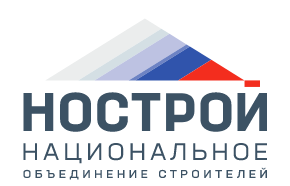 